Edited by: Dr. M. W. Moktan Contributed by : Mrs. Akriti Pradhan		      : Dr. Pranab Barma		      : Mrs. Snehalata Lama		      : Dr. Ranajit Panda		      : Dr. Subrata Manna		      : Dr. Basu Deo Kharga		      : Mr. Akash Deep Thapa		      : Mr. Dinesh Kumar DiyaliCompiled by :  Dr. Subrata Manna		    Dr. Basu Deo KhargaPROFORMA FOR ANNUAL REPORT 2020 (January 2020 to December 2020)1. GENERAL INFORMATION ABOUT THE KVK1.1. Name and address of KVK with   phone, fax and e-mail1.2 .Name and address of host organization with phone, fax and e-mail1.3. Name of Senior Scientist and Head with phone & mobile No.1.4. Year of sanction of KVK: 19931.5. Staff Position (as on 1st Jan, 2021)1.6.	Total land with KVK (in ha)			:Total area should be matched with breakup1.7.	Infrastructure Development:Buildings and others* If not in use then since when and reason for non-useB) VehiclesC) Equipment & AV aidsD) Farm implements1.8. Details of SAC meeting* conducted in the year* Salient recommendation of SAC in bullet formAttach a copy of SAC proceedings along with list of participantsProceedings of20th Scientific Advisory Committee Krishi Vigyan Kendra, UBKV, Kalimpong Date: 22.03.202120th SAC Meeting of Darjeeling Krishi Vigyan Kendra, Uttar Banga Krishi Viswavidyalaya, Kalimpong (virtual Mode) was held on 22nd March, 2021. The meeting was chaired by honorable Vice Chancellor Dr Swarup Kumar Chakrabarti  Uttar Banga Krishi Viswavidalaya ,Pundibari Coochbehar. Director of Extension Education Dr Prabhat Kumar Pal, Uttar Banga Krishi Viswavidalaya ,Pundibari Coochbehar. DDEE Dr Saikat Mukarjee  Dr Abhijit Haldar Principal Scientist ATARI ,Kolkata , Prof.Tulsi Saran Ghimiray RRS Hill Zone Kalimpong Prof. Binay Raj Sharma RRS Hill Zone Kalimpong, Dr. Rakesh Roy, SS & Head. Malda KVK, UBKV .Mr. Nirmal Chandra Barma, DDA, Kalimpiong, Dr Navin Kumar Pradhan, A.D.O, Kalimpong. Farmers` Representative- Usha Tamang, Kumar Pakhrin, Arun Chhetri, Yohan Lepcha, Shailesh Darnal and Rajen Bhetwal.The Action taken report 2020-21 and the Action plan 2021-22 were presented by Dr M.W Moktan (S.S & Head, DJKVK).The recommendations suggested during the meeting were as follows:As suggested by the honorable Vice Chancellor Dr. Swarup Kumar Chakrabarti, UBKV, Pundibari, COOch Behar that an orientation training programme for the newly appointed SMS to be organized at U.B.K.V main campus.OFT on Horticulture, Dr A. Halder, PS, ATARI, Kolkata suggested that considering the negative result of the third technology option the said technology option should be dropped. OFT 4 on Dr A. Halder PS, ATARI, Kolkata suggested that the successful OFT conducted in the previous years may be converted to FLD.Dr Halder, PS, ATARI, Kolkata, suggested that while considering the training programme the content should be specific he further added that SMS (Soil Science) must encourage the farmers more on Hands on Training programme on vermicompost production.Dr Halder PS, ATARI, Kolkata suggested that as rainfall is very high in Kalimpong Hills we must emphasize more on conservation of rain water through propagation of Jalkund Technology.OFTs on Animal Science should be re-casted. Dr Halder suggested considering the availability of Rani variety of pig, the said variety may be propagated at KVK farm and then the OFT programme may be conducted at the farmers level. He further added that the OFTs of Animal Science on Nutrition of Pig and Backyard poultry may be taken up.As suggested by Dr Tulsi S Ghimiray, RRS (Hill Zone), UBKV, Kalimpong, and DDEE Dr Saikat Mukarjee, UBKV, Majhian, Short duration rice variety should be incorporated as for example Annada ,parijat etc in the OFT of Soil Science.OST trial on capsicum to be conducted on Dalapchand Farm.OFTs on Home Science should be re-casted.As per the queries on failure of technology by DDEE Dr Saikat Mukherjee, Dr Pranav  Barma, SMS, PP, KVK, Kalimpong reported that use of  methyl eugenol in  Poison Bait to control fruit fly of Mandarin was a failure.Mr Kumar Pakhrin, representative-KOFPC reported that apple cultivation under ATMA Scheme of Agriculture dept. is found successful in Sakyong village and suggested for supply of apple sapling for cultivation from KVK if possible..Mr Arun Chettri and Mrs Usha Tamang progressive farmers engaged in floricultural activity shared their experiences expressing that the cultivation of Orchid, ornamental flowers and succulents have been found economically viable.Dr Haldar PS, ATARI, Kolkata, suggested that the considering the decline in yield of Manadarin, Ginger and other spices crop, more programmes should be taken up simultaneously. Hort.SMS should work in collaboration with RRS, SAUs and UBKV.Dr Haldar PS, ATARI, Kolkata, further suggested that more programmers on Pig farming, Backyard poultry farming and Animal Nutrition should be taken up. He also suggested that Considering Soil erosion in hill areas, fodder crop cultivation having soil conservation capacity should be grown. Dr P.K.Pal, DEE, UBKV, Pundibari, Cooch Behar  suggested that OFT and FLD should be framed with the consultation of RRS, Hill Zone, UBKV, Kalimpong and further emphasized on dissemination of Field need based technology. He also suggested that the technology developed by the institution should be presented to such type of scientific meeting and forwarded to the university authority.Honorable Vice Chancellor, UBKV, Pundibari, Cooch Behar stressed upon the offseason vegetable and fruits cultivation, floriculture and good quality mushroom cultivation as well as entrepreneurship development. Honorable sir also suggested that there should be communication between University Authority as well other Research and Extension wings. Honorable Vice Chancellor UBKV, Pundibari, Cooch Behar and the chairman of the meeting declared the meeting was over.2.a.  District level data on agriculture, livestock and farming situation (2020)Note: Please give recent data only2.b. Details of operational area / villages (2020-21)2. c. Details of village adoption programme:Name of the villages adopted by PC and SMS (2020) for its development and action plan2.1	Priority thrust areasAchievements on technologies assessed and refinedOFT-1 (Horticulture)Results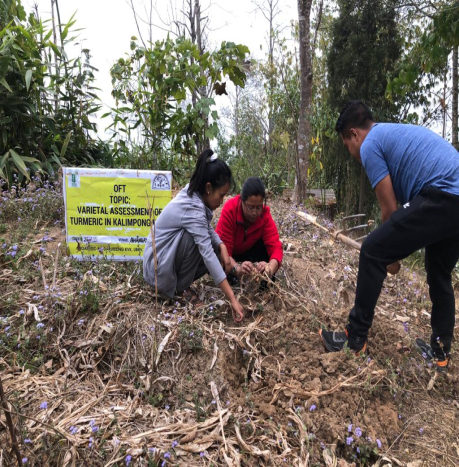 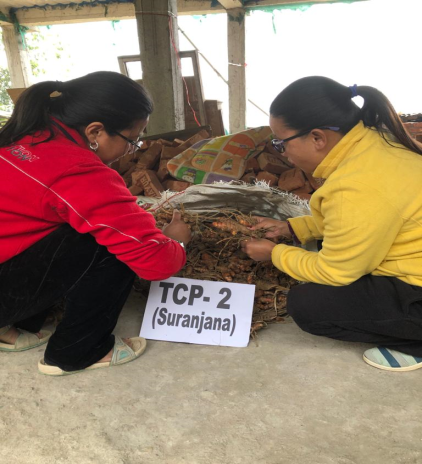 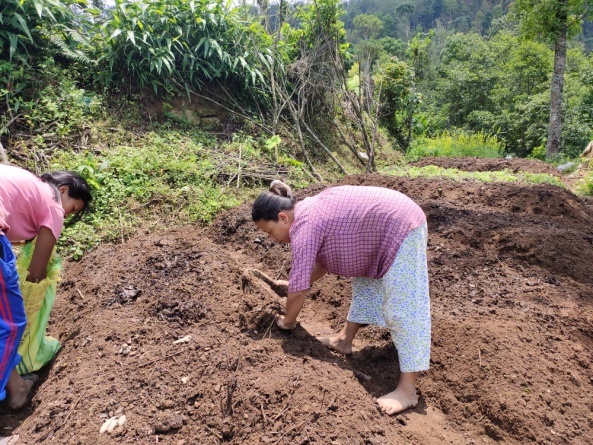 OFT-2 (Plant Protection)Thematic area: Integrated Pest ManagementTable: Interpretation:All the selected technologies performed significantly better over farmers’ practice of which technology option3i.e. sowing of Indian mustard as a trap crop + installation of light trap @ 4/ha, resulted to produce highest yield (189q ha-1) as well as reduces the significant numbers of larval population (1.5 larvae plant-1) followed by technology option2 and technology option1.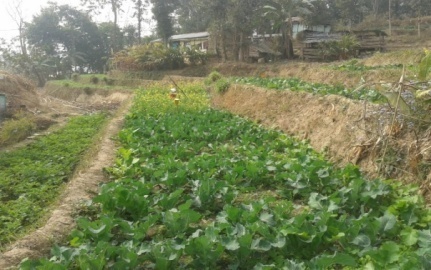 FT-3 (Plant Protection)Results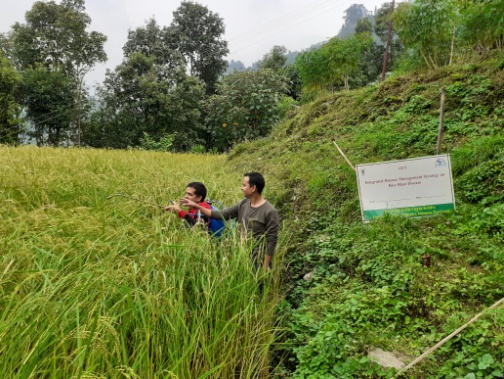 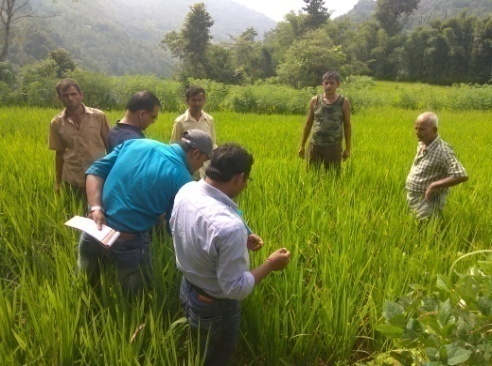 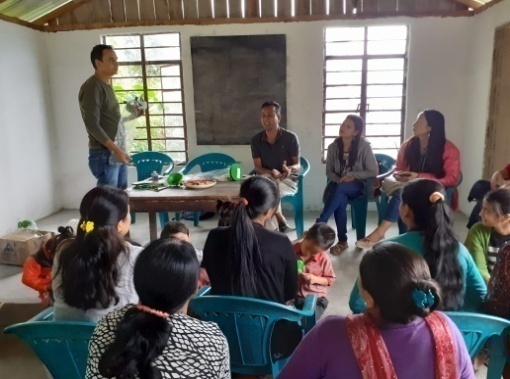 OFT-4 (Soil Science)Results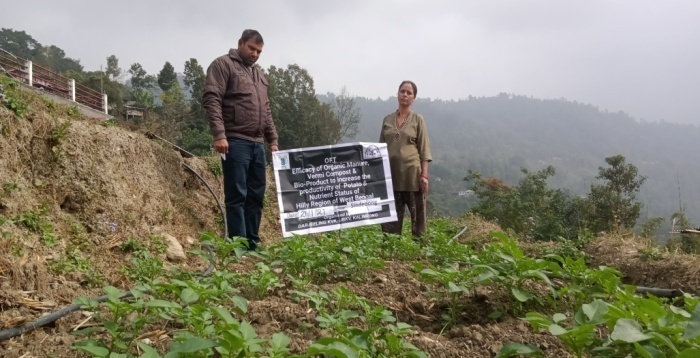 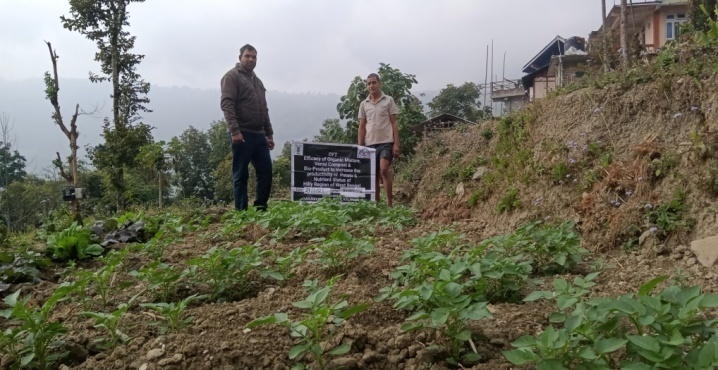 OFT-5 (Home Science)Thematic area: Value addition Problem definition: Traditional method of storage of soy milkTechnology assessed: Use of preservative (Sodium benzoate @ 350mg/kg) to enhance the shelf life of soy milk 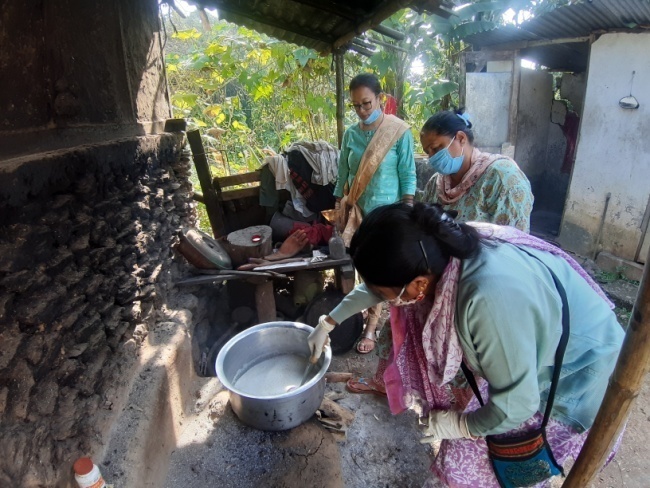 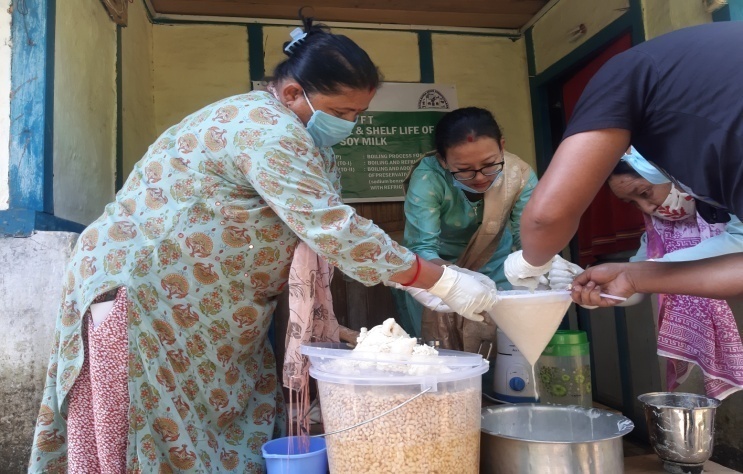 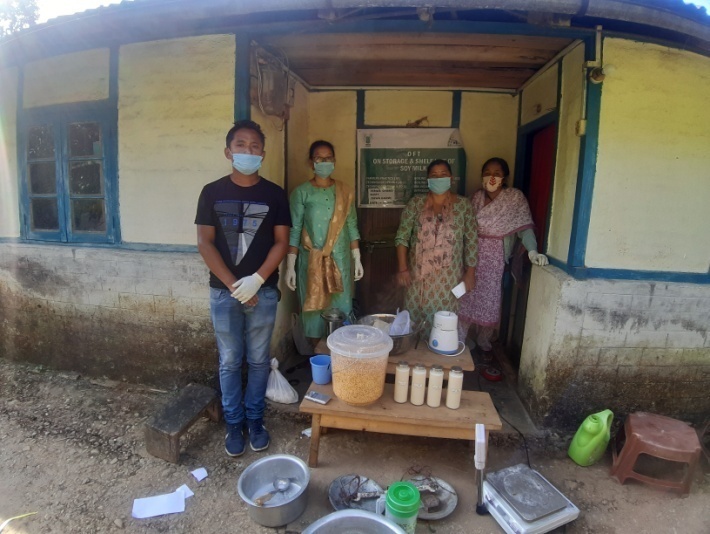 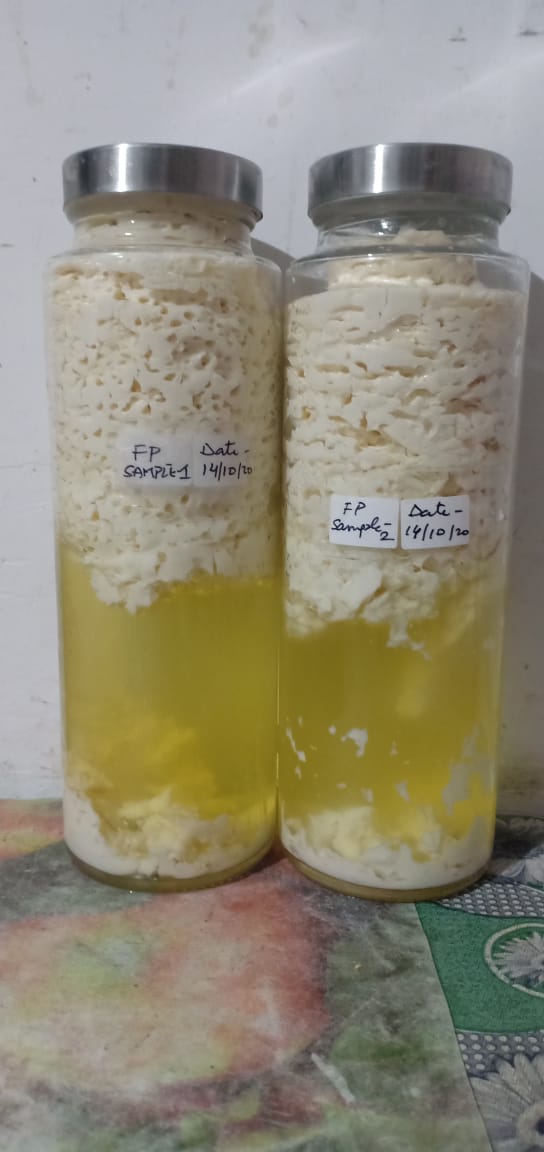 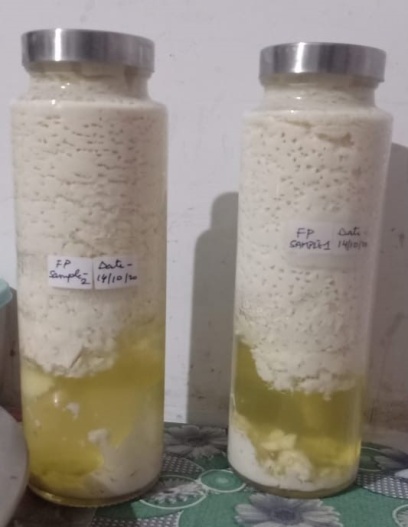 Results:    No positive results found in all the samples due to many unavoidable circumstances and constrains 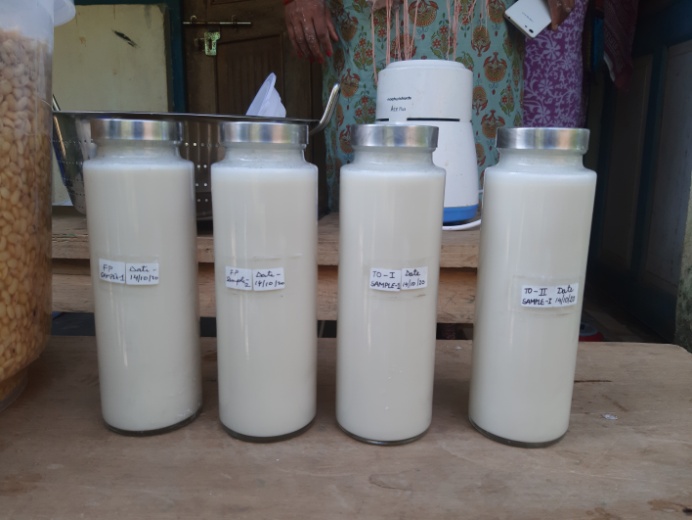 3.2	Achievements of Frontline Demonstrations Details of FLDs conducted during the year  (Cereals)Details of farming situationPerformance of FLD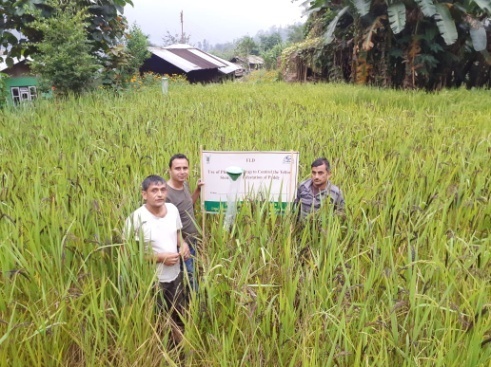 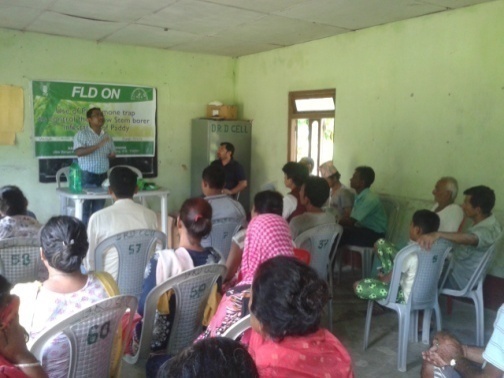 Crop category: Fruit CropDetails of farming situationPerformance of FLD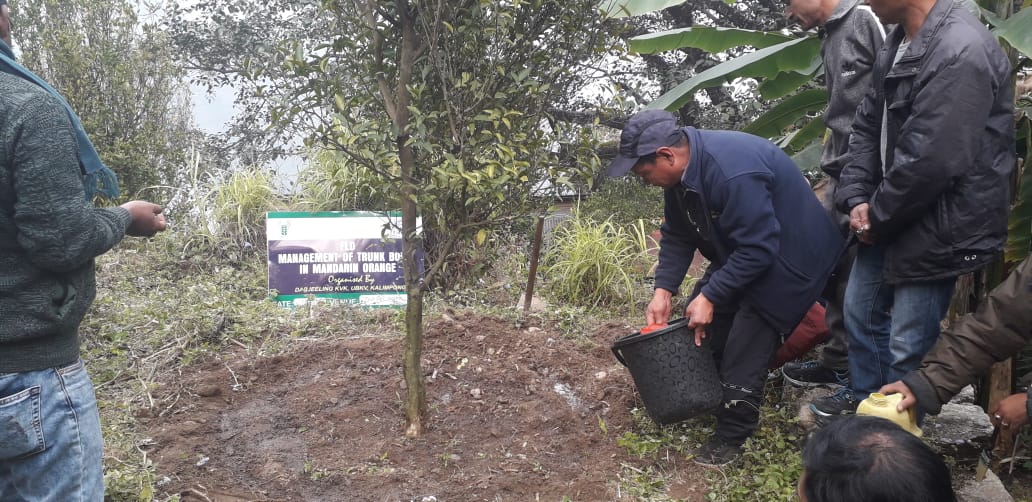 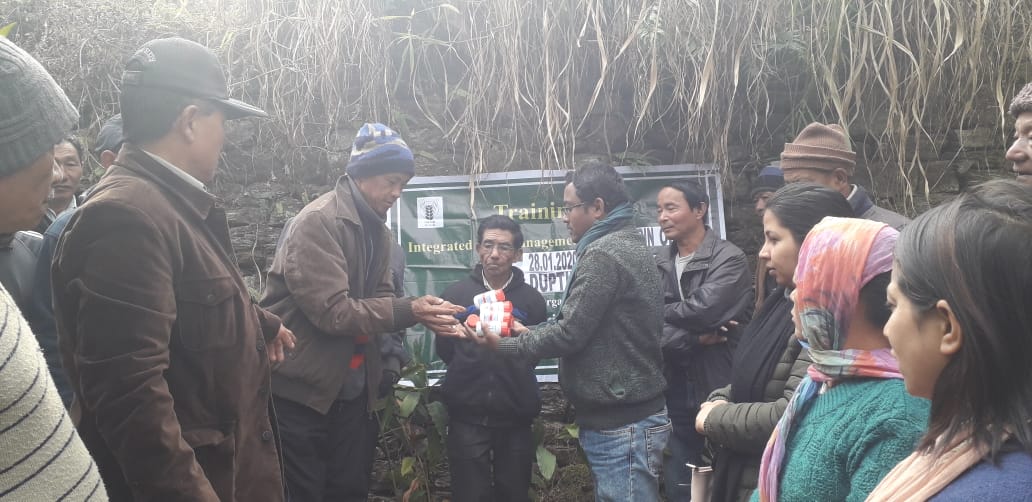 Fruit Crop : Mandarin OrangeDetails of farming situation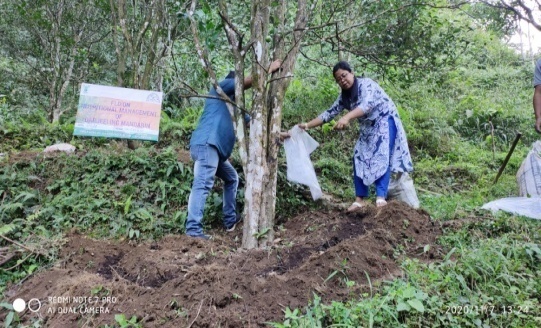 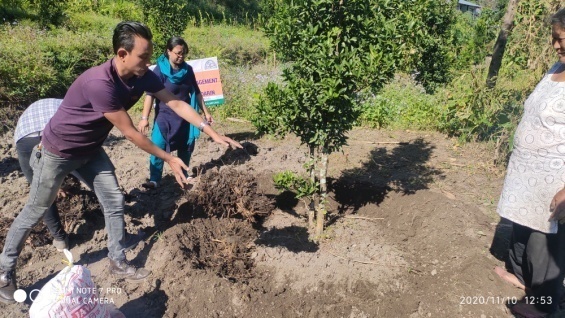 Flower : GladiolusDetails of farming situation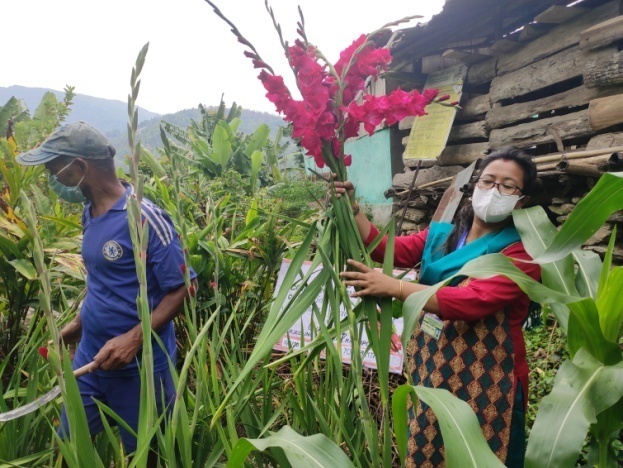 Vegetable: Off-season CauliflowerDetails of farming situation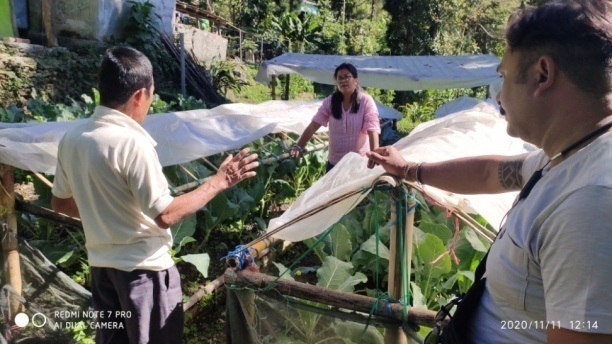 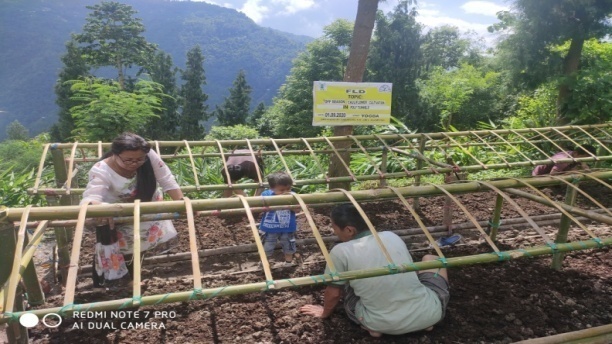 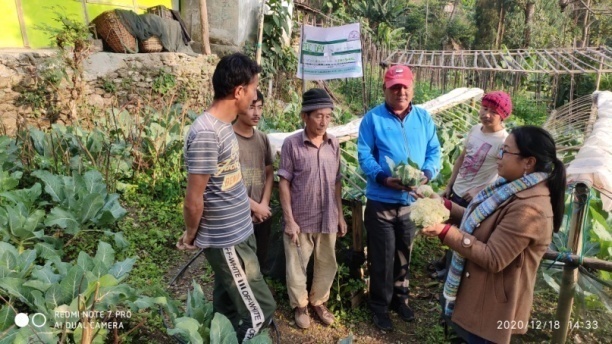 Information of same crop should be provided. For example, if in Table 3.2A crops are mentioned as a,b,c,d etc., in the table for Details of farming situation, the same crop should be mentioned in the identical sequence.Performance of FLDOilseeds: Frontline demonstrations on oilseed crops* Economics to be worked out based on total cost of production per unit area and not on critical inputs alone.** BCR= GROSS RETURN/GROSS COSTPulses 
Frontline demonstration on pulse crops* Economics to be worked out based on total cost of production per unit area and not on critical inputs alone.** BCR= GROSS RETURN/GROSS COSTLivestock * Economics to be worked out based on total cost of production per unit area and not on critical inputs alone.** BCR= GROSS RETURN/GROSS COSTFisheries * Economics to be worked out based on total cost of production per unit area and not on critical inputs alone.** BCR= GROSS RETURN/GROSS COSTOther enterprises * Economics to be worked out based on total cost of production per unit area and not on critical inputs alone.** BCR= GROSS RETURN/GROSS COST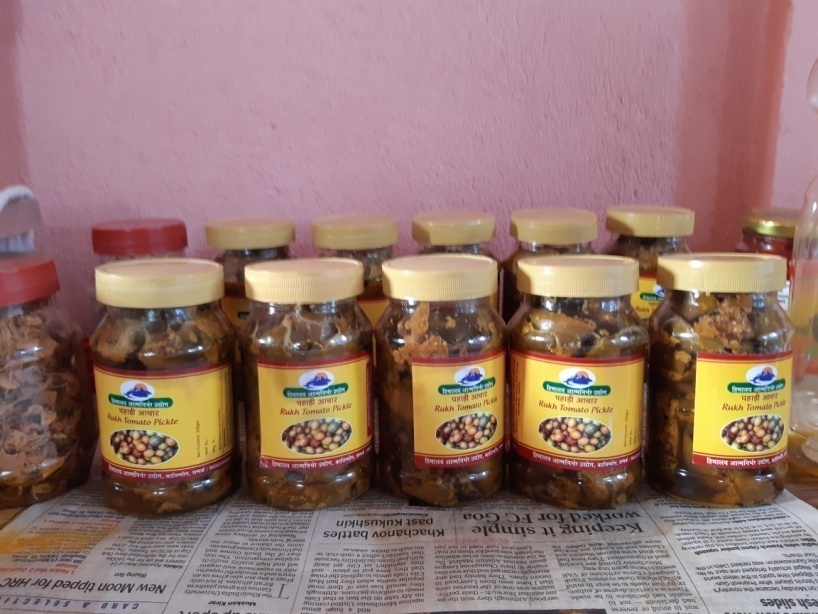 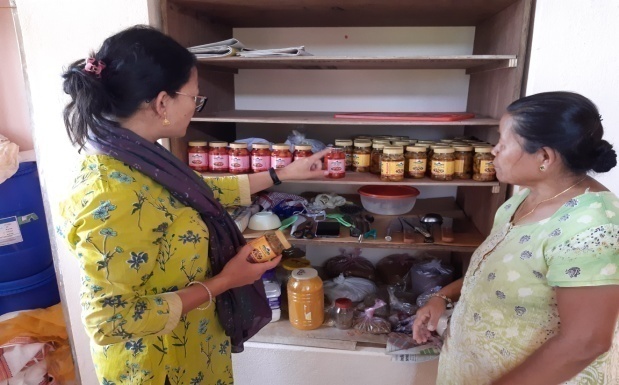 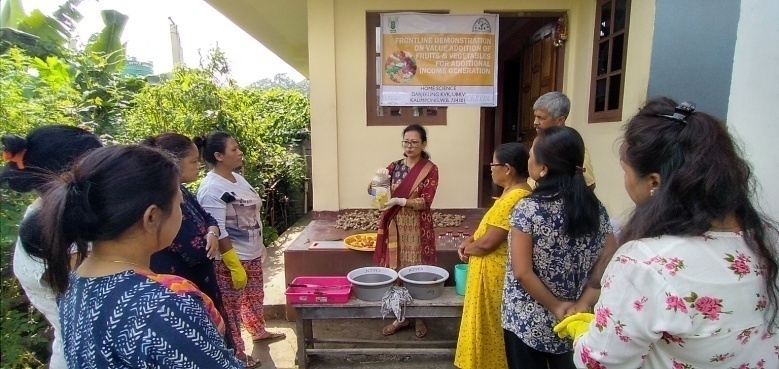 Women empowerment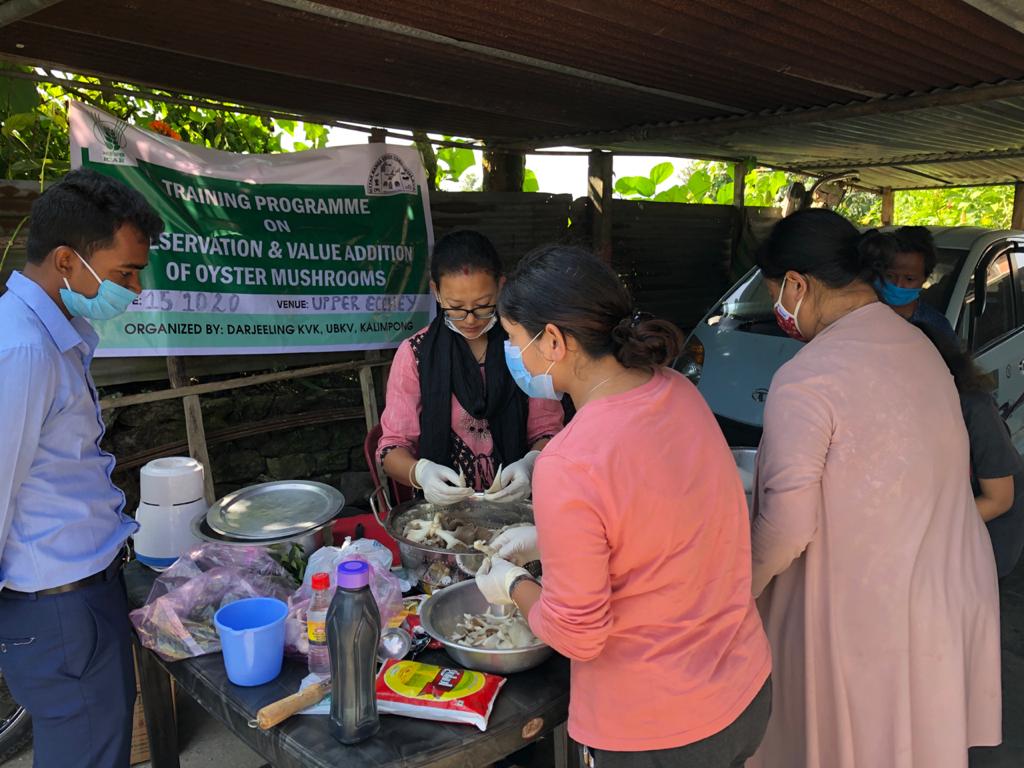 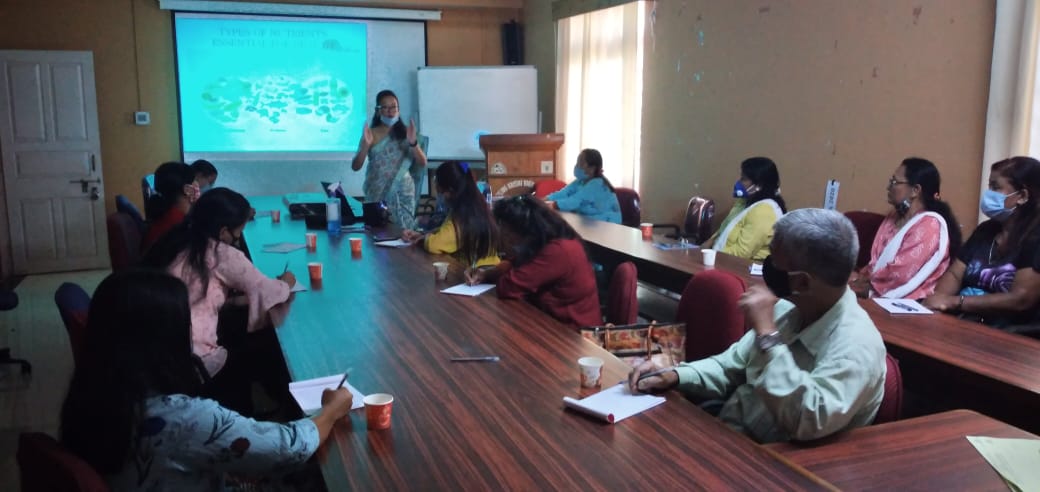 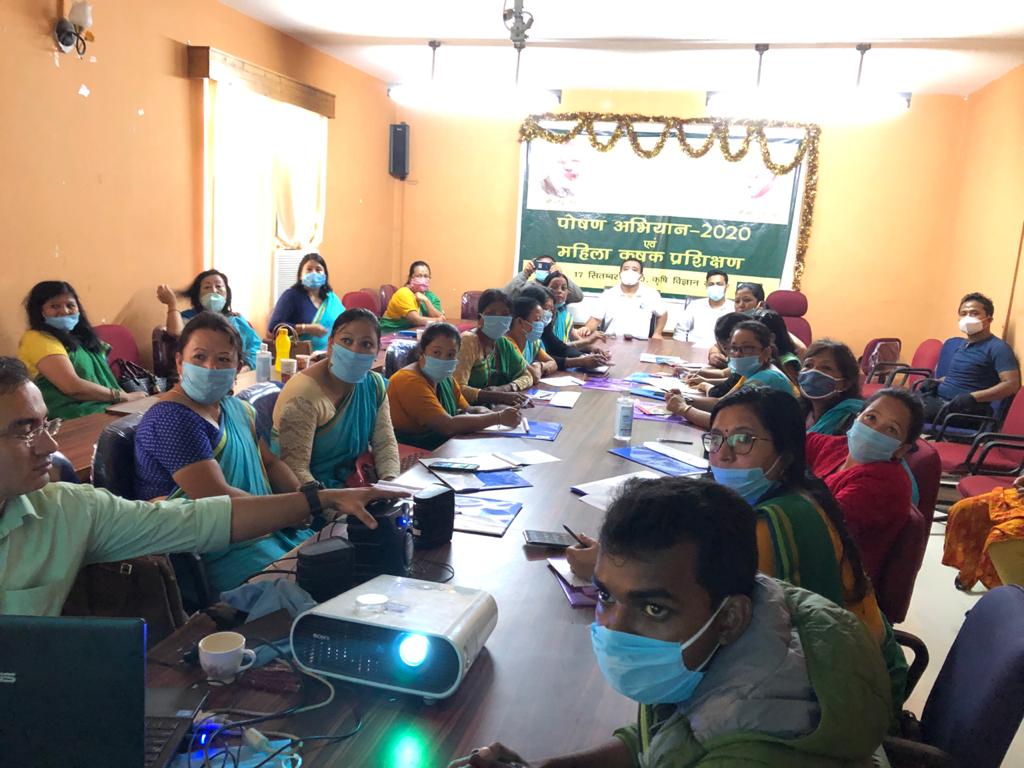 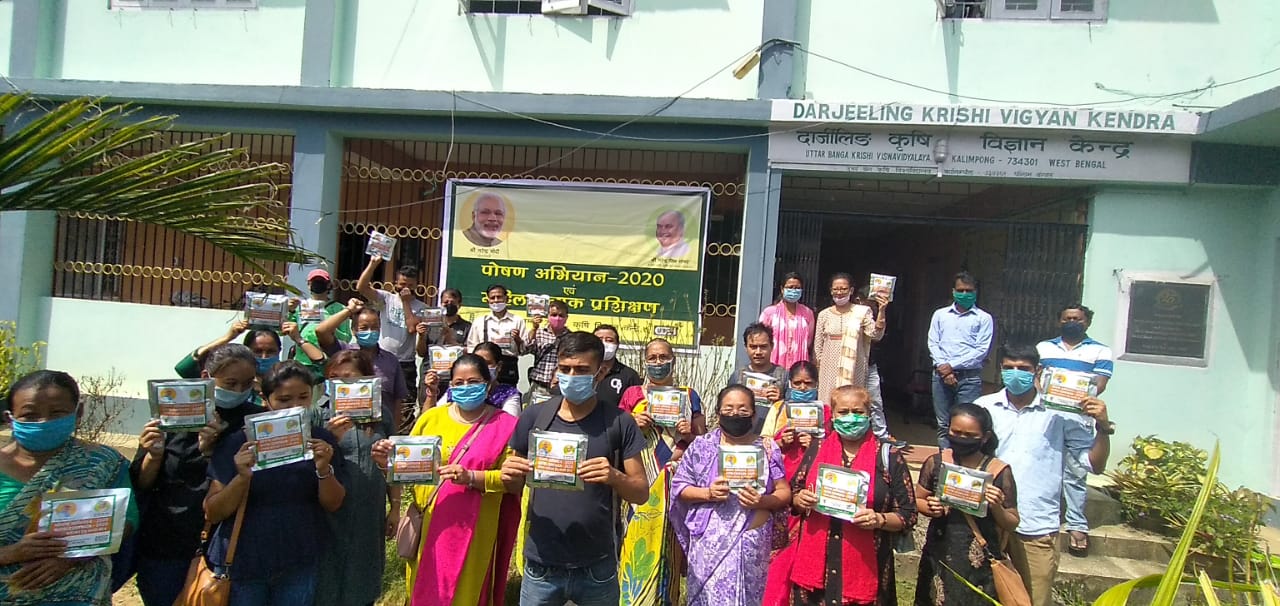 * Economics to be worked out based on total cost of production per unit area and not on critical inputs alone.** BCR= GROSS RETURN/GROSS COSTWomen empowermentFarm implements and machinery * Economics to be worked out based on total cost of production per unit area and not on critical inputs alone.** BCR= GROSS RETURN/GROSS COSTDemonstration details on crop hybrids 
Technical Feedback on the demonstrated technologiesExtension and Training activities under FLDPerformance of the demonstration under CFLD on Pulse and Oilseed Crops during Kharif 2020 and Rabi 2020-21: 	Technical Parameters:Economic parameters:Socio-economic impact parameters:Pulse Farmers’ perception of the intervention demonstrated :Specific Characteristics of Technology and Performance :Extension activities under FLD conducted till dates:Sequential good quality photographs (as per crop stages i.e. growth & development) and field visitFarmers' training photographs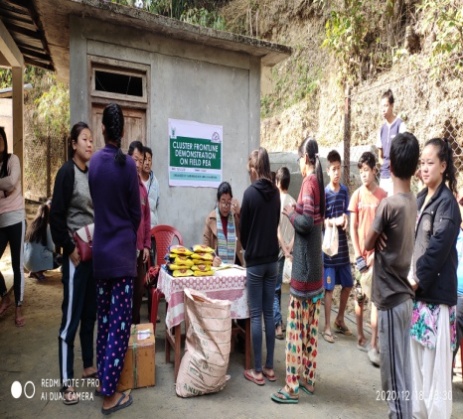 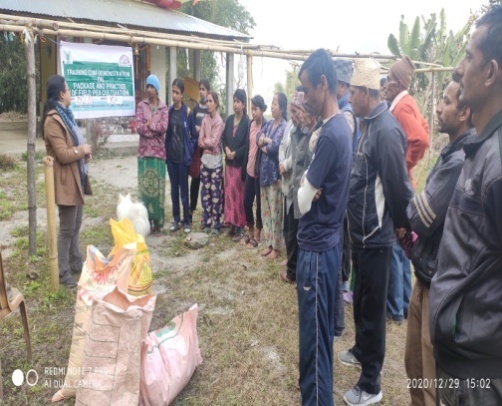 Quality Action Photographs of field visits/field days and technology demonstrated.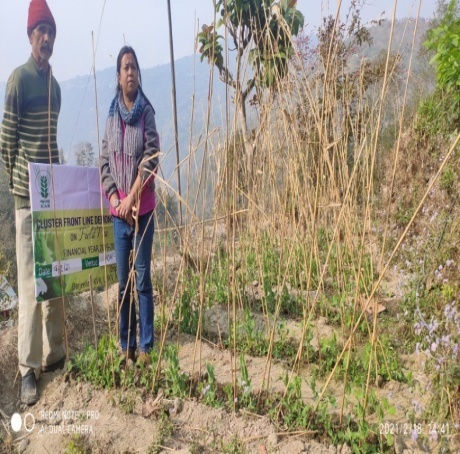 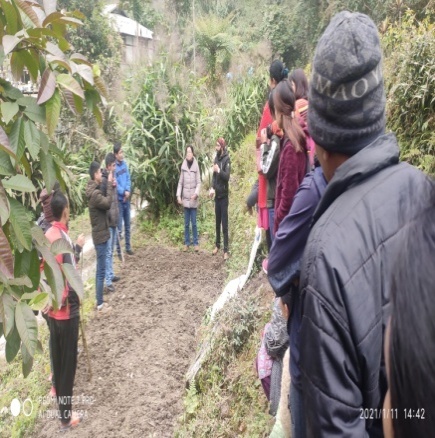 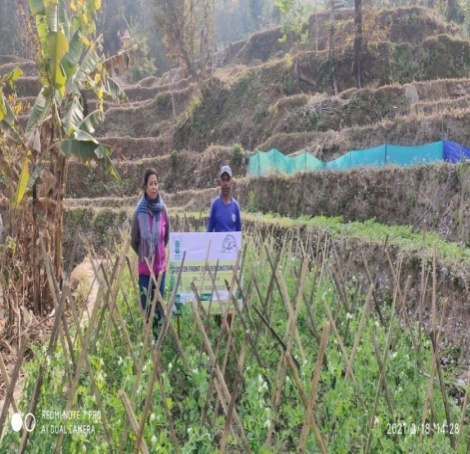 J. Details of budget utilization 	List of FarmersAchievements on Training (Including the sponsored and FLD training programmes):		Farmers and farm women (on campus)B) Rural Youth (on campus)    C) Extension Personnel (on campus)    D) Farmers and farm women (off campus) E) RURAL YOUTH (Off Campus)
F) Extension Personnel (Off Campus)
G) Consolidated table (ON and OFF Campus)i.  Farmers & Farm Womenii. RURAL YOUTH (On and Off Campus)
iii. Extension Personnel (On and Off Campus)Please furnish the details of training programmes as Annexure in the proforma given belowH) Vocational training programmes for Rural Youth Details of training programmes for Rural Youth   Sponsored Training Programmes3.4. A.	Extension Activities (including activities of FLD programmes)B. Other Extension Activities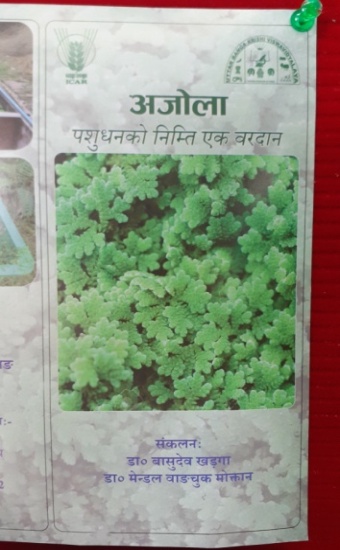 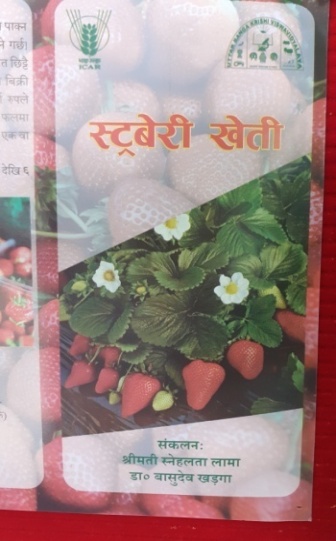 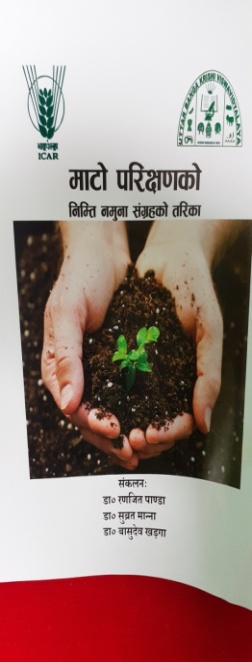 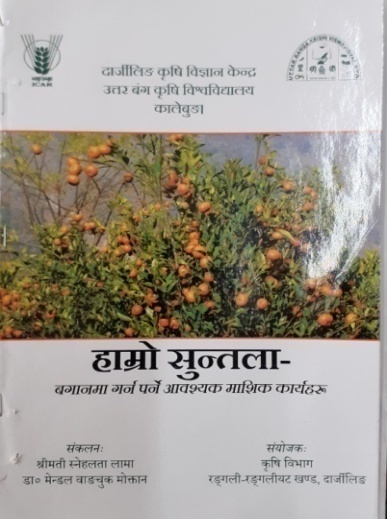 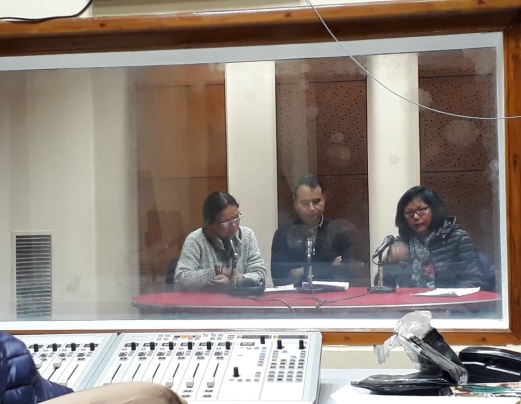 3.5	a. Production and supply of Technological productsVillage seedKVK farm Production of planting materials by the KVKsProduction of Bio- product by KVKsProduction of livestock materials3.5. b. Seed Hub Programme - “Creation of Seed Hubs for Increasing Indigenous Production of Pulses in India”i) Name of Seed Hub Centre:ii) Details of Quality Seed Production iii) Financial Progressiv) Infrastructure Development3.6.	(A) Literature Developed/ Published (with full title, author & reference)N.B.: Please enclose a copy of each. In case of literature prepared in local language please indicate the title in English(B)	Details of HRD programmes undergone by KVK personnel:3.7.	Success stories/Case studies, if any (two or three pages write-up on 1-2 best case(s) with suitable action photographs)3.8.	Give details of innovative methodology or innovative technology of Transfer of Technology developed and used during the year3.9.	a. Give details of indigenous technology practiced by the farmers in the KVK operational area which can be considered for technology development (in detail with suitable photographs)b. Give details of organic farming practiced by the farmer3.10.	Indicate the specific training need analysis tools/methodology followed by KVKs3.11. a.	Details of equipment available in Soil and Water Testing Laboratory3.11.b.	Details of samples analyzed so far		:3.11.c. Details on World Soil Day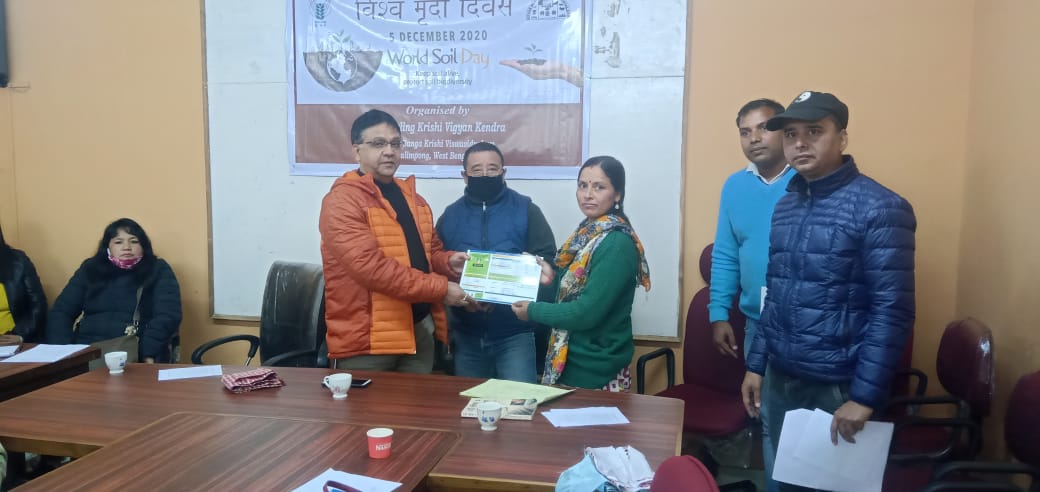 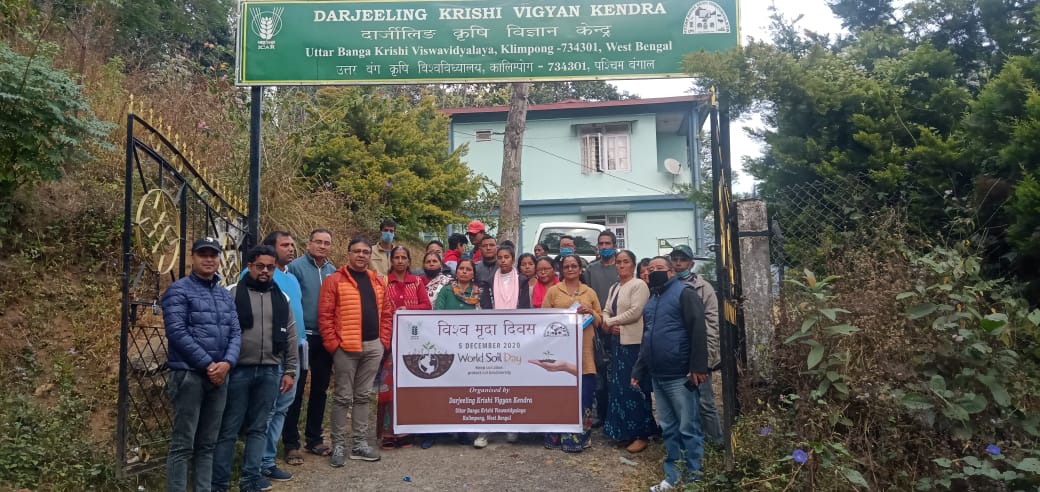 3.12. Activities of rain water harvesting structure and micro irrigation system3.13. Technology week celebration3.14. RAWE/ FET programme - is KVK involved? (Y/N)3.15. List of VIP visitors (Minister/ MP/MLA/DM/VC/Zila Sabhadipati/Other Head of Organization/Foreigners)IMPACTImpact of KVK activities (Not to be restricted for reporting period).NB:	Should be based on actual study, questionnaire/group discussion etc. with ex-participants4.2. Cases of large scale adoption (Please furnish detailed information for each case)Give information in the same format as in case studies4.3. Details of impact analysis of KVK activities carried out during the reporting period4.4. Details of innovations recorded by the KVK4.5. Details of entrepreneurship development 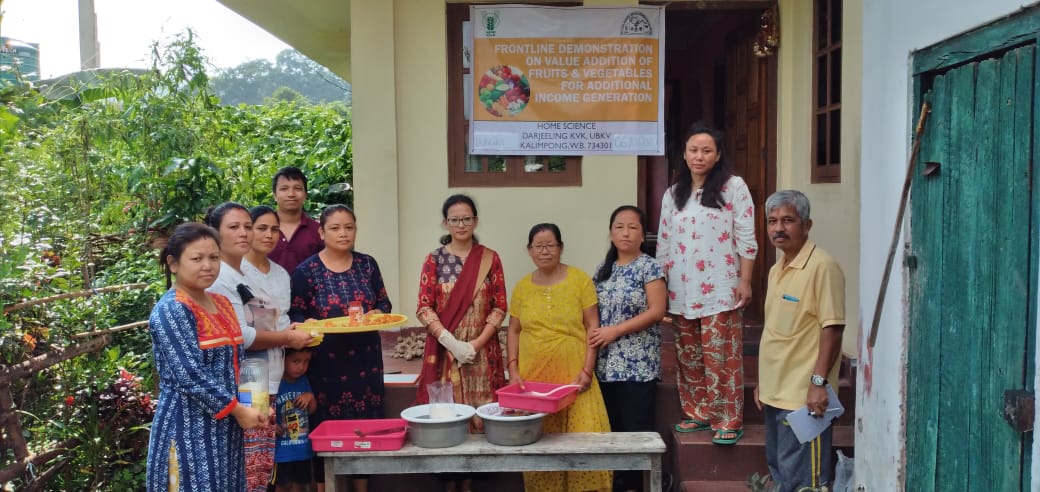 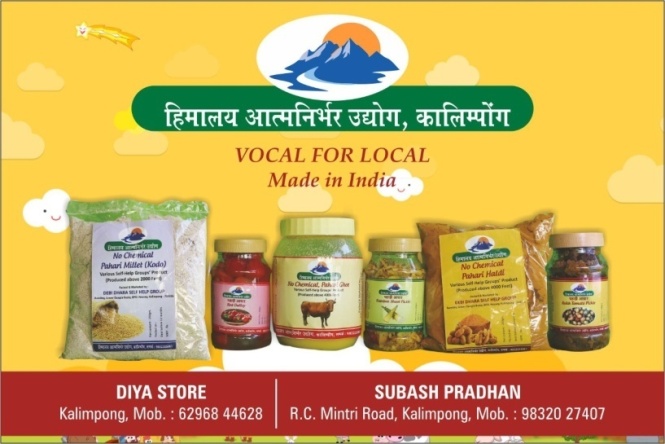 4.6.       Any other initiative taken by the KVK5. LINKAGES5.1.	Functional linkage with different organizations5.2. List of special programmes undertaken during 2020-21 by the KVK, which have been financed by ATMA/ Central Govt/ State Govt./NABARD/NHM/NFDB/Other Agencies (information of previous years should not be provided)a) Programmes for infrastructure development : NIL(b) Programme for other activities (training, FLD,OFT, Mela, Exhibition etc.)PERFORMANCE OF INFRASTRUCTURE IN KVK6.1.	Performance of demonstration units (other than instructional farm)6.2.	Performance of Instructional Farm (Crops)                 Seeds Poduction : Maize (Kaveri) 		                                                                 Seedling Production : Tomato (Jessica) 
				    
					




            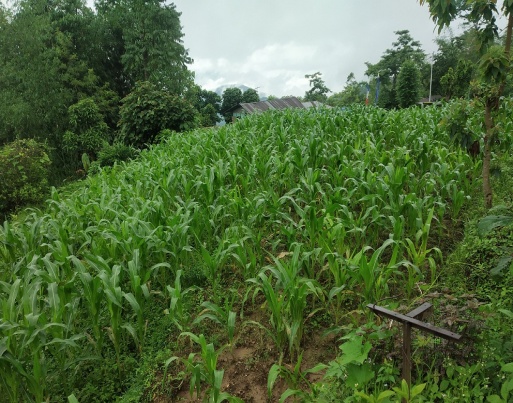 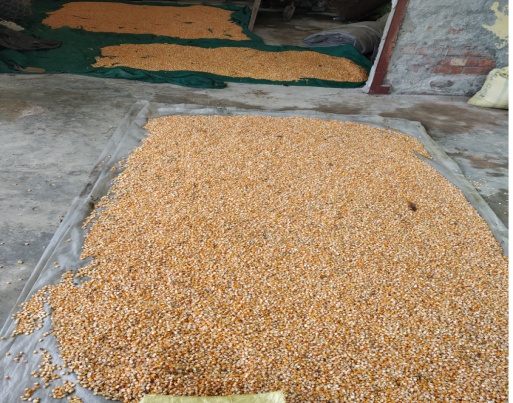 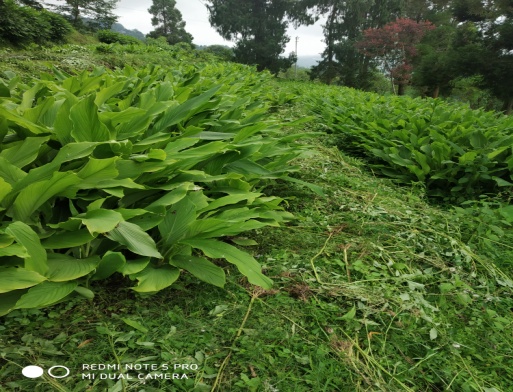 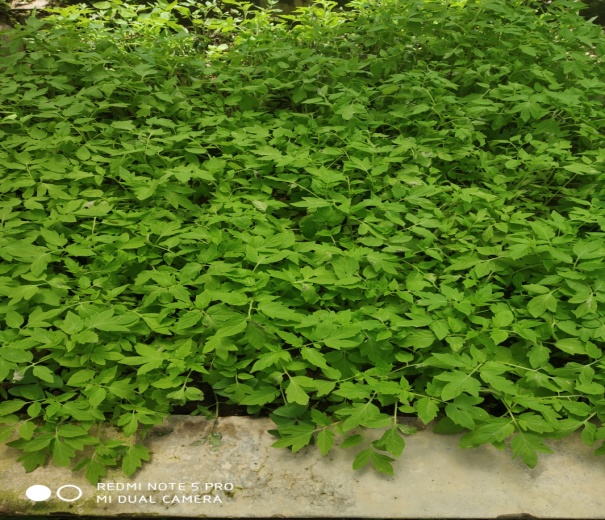 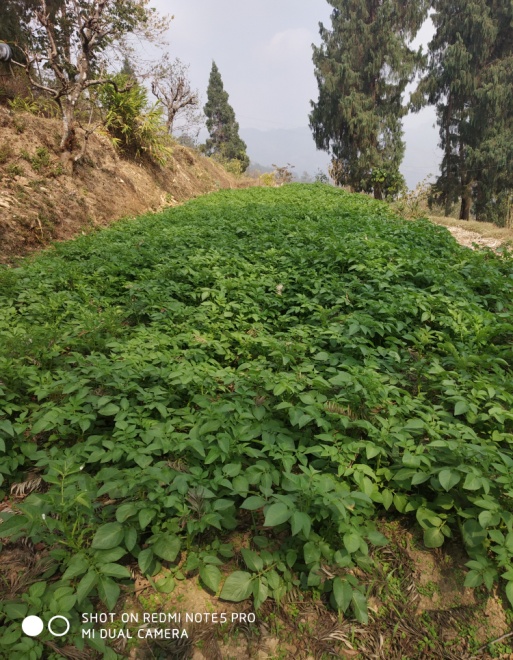 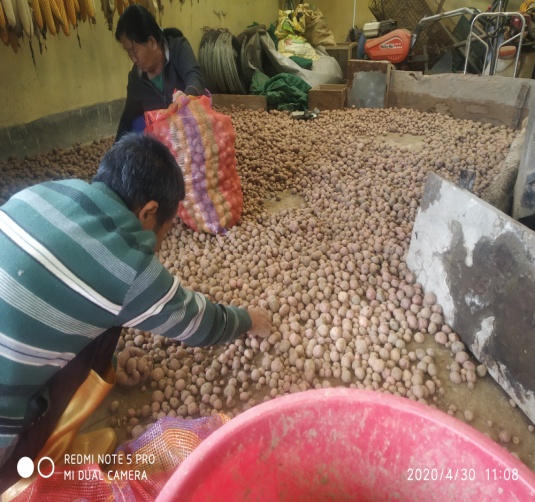 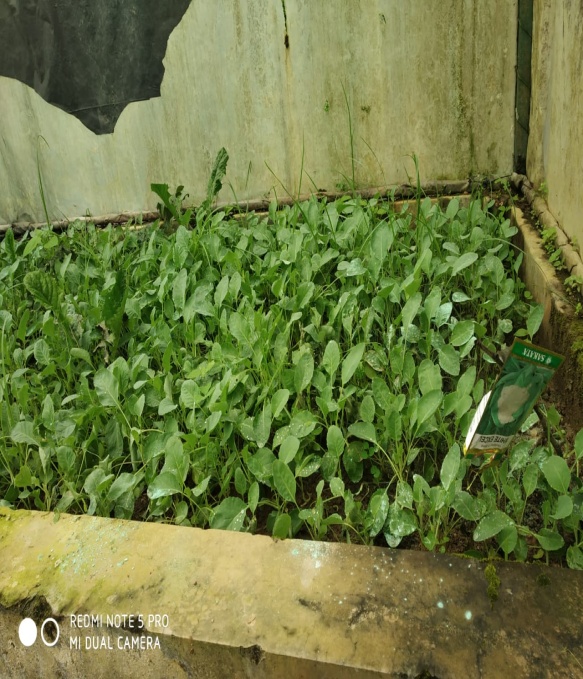 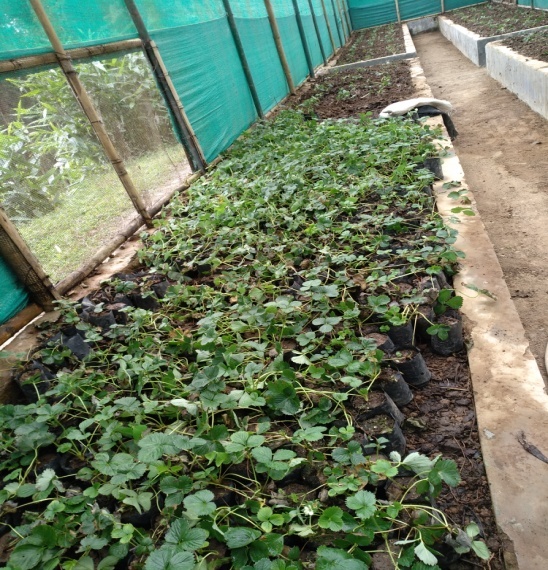 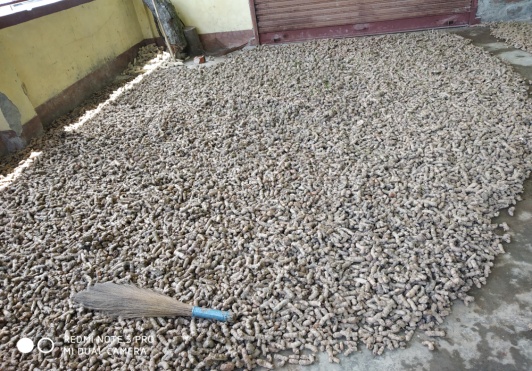                   Turmeric (Paheli)				                                                                  Cauliflower (white flash)






                 Potato (Kanchan & Jalandhar)				                                                      Strawberry (Festival)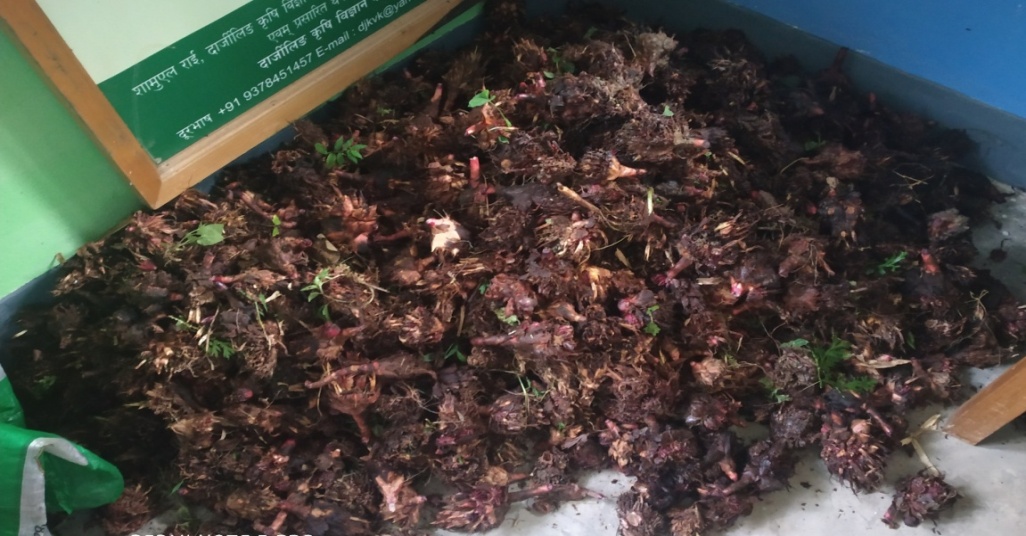 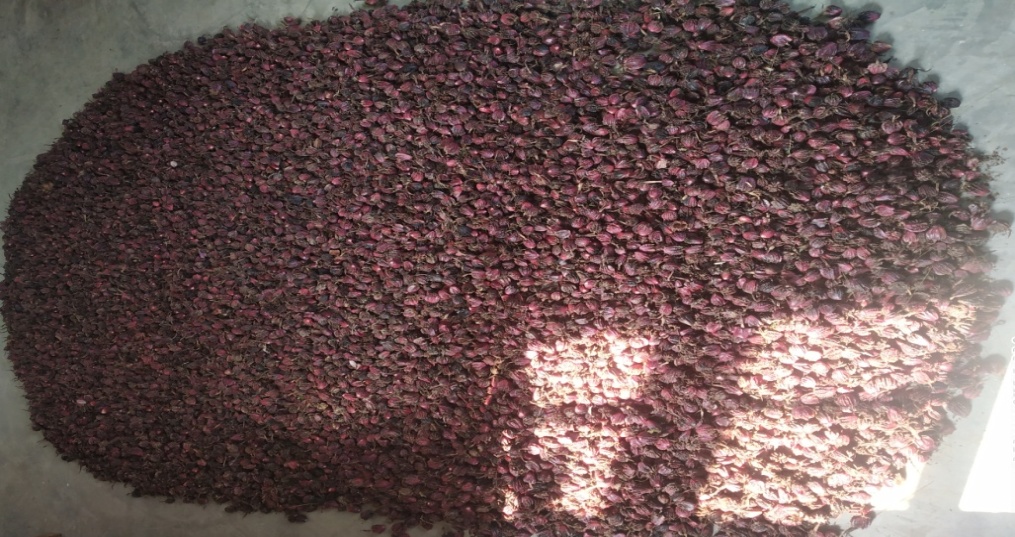 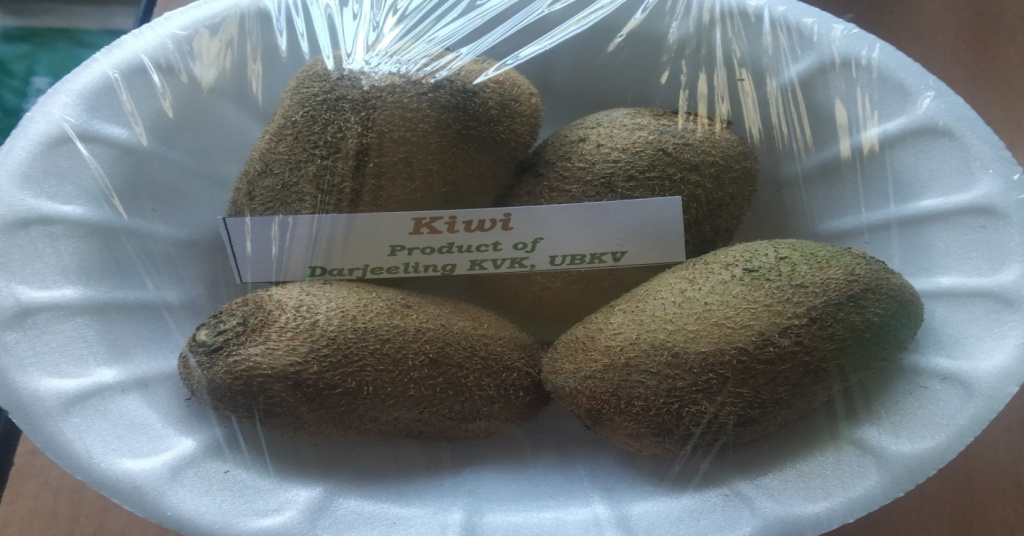 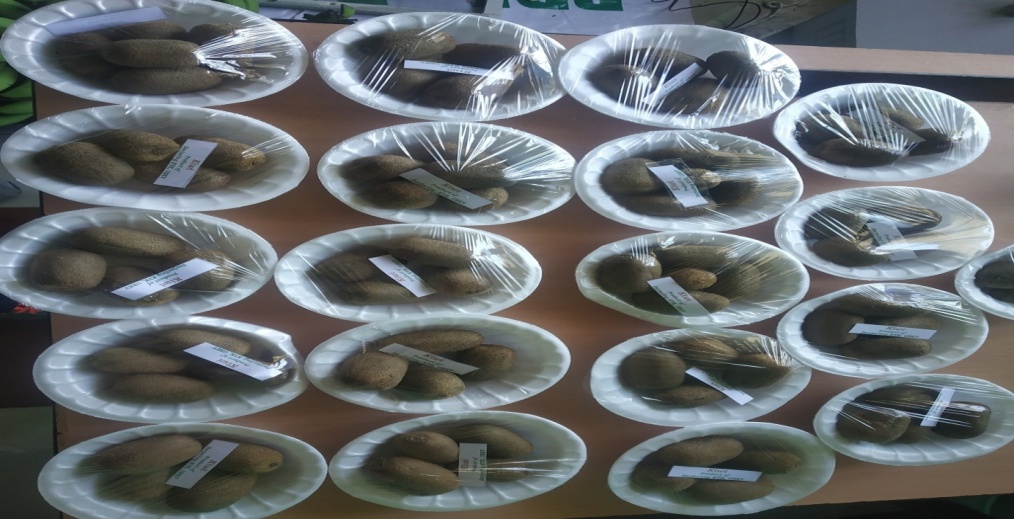 6.3  Performance of Production Units (bio-agents / bio pesticides/ bio fertilizers etc.,)Performance of instructional farm (livestock and fisheries production) 	6.5	Utilization of hostel facilities	Accommodation available (No. of beds)(For whole of the year)Utilization of staff quartersWhether staff quarters has been completed:No. of staff quarters: 6Date of completion: 2008	Occupancy details: 2 vacant FINANCIAL PERFORMANCE7.1.	Details of KVK Bank accountsUtilization of funds under CFLD on Oilseed (Rs. In Lakhs)7.3.	Utilization of funds under CFLD on Pulses (Rs. In Lakhs)Utilization of KVK funds during the year 2020-21 (Not audited)7.5.	Status of revolving fund (Rs. in lakh) for last three years(i) Number of SHGs formed by KVKs : NIL(ii) Association of KVKs with SHGs formed by other organizations indicating the area of SHG activities : NIL(iii) Details of marketing channels created for the SHGs : NILJoint activity carried out with  line departments and ATMA : NIL8.  Other information8.1. Prevalent diseases in Crops : NIL8.2. Prevalent diseases in Livestock/Fishery : NIL9.1. Nehru Yuva Kendra (NYK) Training : NIL9.2. mKisan Portal (National Farmers’ Portal/ SMS Portal) : NIL9.3. KVK Portal and Mobile App9.4. a.  Observation of Swachh Bharat Programmeb. Details of Swachhta activities with expenditure9.5. Observation of National Science day9.6. Programme with Seema Suraksha Bal/ BSF 9.7. Agriculture Knowledge in rural school	Give good quality 1-2 photograph(s)9.8. Details of ‘Pre-Rabi Campaign’ Programme9.9. Details of Swachhta Hi Sewa programme organized 9.10. Details of Mahila Kisan Divas programme organized 9.11. No. of Progressive/ Innovative/ Lead farmer identified (category wise)9.12. Revenue generation9.13. Resource Generation:9.14. Performance of Automatic Weather Station in KVK 9.15. Contingent crop planning10.  Report on Cereal Systems Initiative for South Asia (CSISA)Year:Introduction / General Information:11. Details of TSPAchievements of physical output under TSP during 2017-18Fund received under TSP in 2020-21 (Rs. In lakh):(i) Achievements of physical outcome under TSP during 2020-21(ii) Table:Location and Beneficiary Details during  2020-21     12. Schedule caste Output & Outcome achievements   13. Information pertaining to ARYA Project14. Progress report of NICRA KVK (Technology Demonstration component) during the period   (Applicable for KVKs identified under NICRA)Natural Resource ManagementCrop ManagementLivestock and fisheries Institutional interventionsCapacity buildingExtension activitiesDetailed report should be provided in the circulated Performa15. Awards/Recognition received by the KVKAward received by Farmers from the KVK district16. Any significant achievement of the KVK with facts and figures as well as quality photograph17. Number of commodity based organizations/ farmers’ cooperative society/ FPO formed/ associated with during last one year (Details of the group/society may be indicated)Integrated Farming System (IFS)Details of KVK Demo. Unit19.Technologies for Doubling Farmers' Income20.Report on Digital Farming Initiatives in Agriculture/ Digital Ag. Extension Service21.Information on Visit of VIPs to KVKs, if any : NIL22.a) Information on ASCI Skill Development Training Programme, if undertaken during 2019-20 and 2020-21b) Information on Skill Development Training Programme (Other than ASCI or less than 200 hrs., if any) if undertaken during 2020-21Information on NARI Project (if applicable)Information on Krishi Kalyan Abhiyan Phase- I/ Phase-II/ Phase-III, if applicableKrishi Kalyan Abhiyan- I and IITrainingDistribution of seed/ planting materials/ input/ othersLivestock and Fishery related activitiesOther activitiesKrishi Kalyan Abhiyan- III25.    Nutri-garden              Please provide one or two good quality photographs 26. Any other programme organized by KVK, not covered above27.Good quality action photographs of overall achievements of KVK during the year (best 10)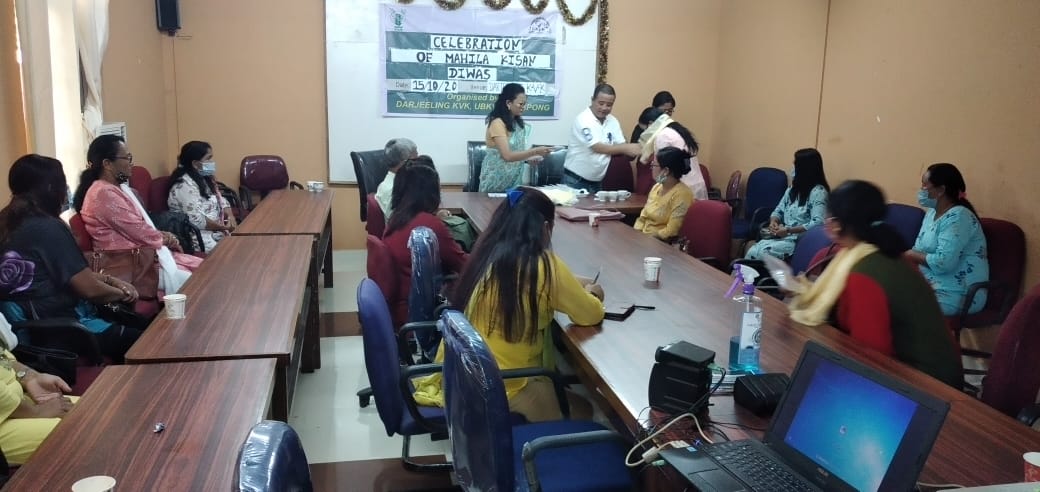 Celebration of Mahila Kisan Diwas 2021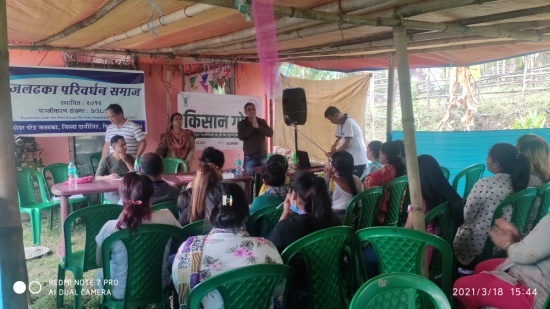 Kishan Gosthi Formation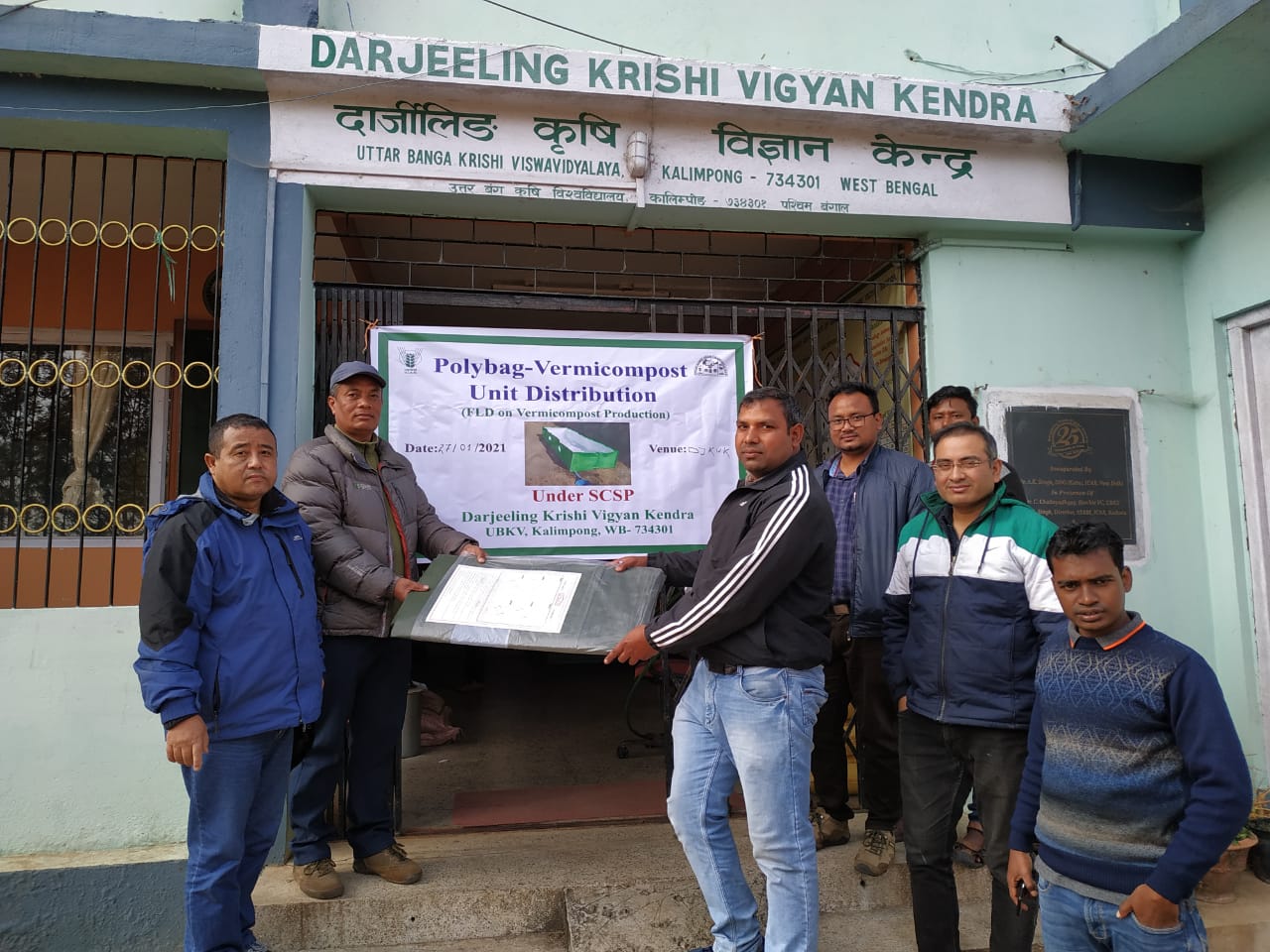 Distribution of Vermi Compost - Polybag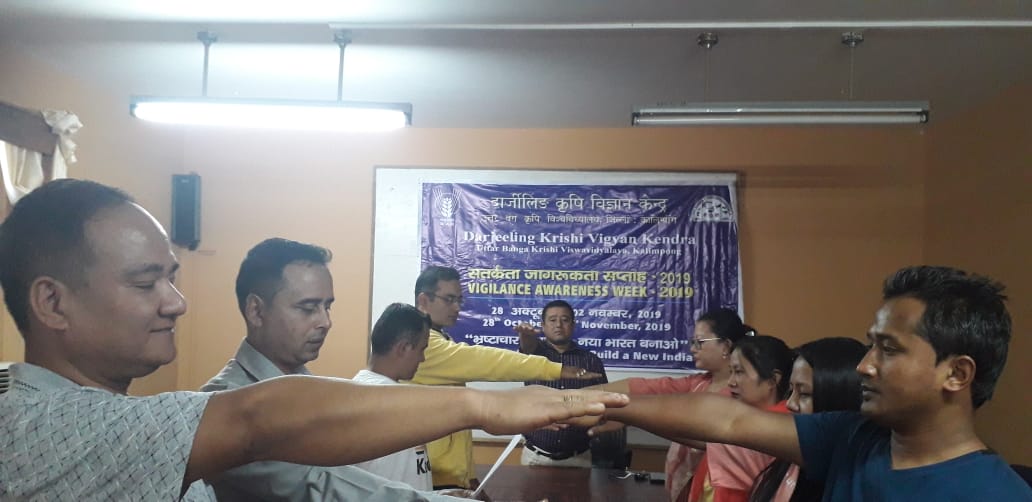 Constitution Day Celebration 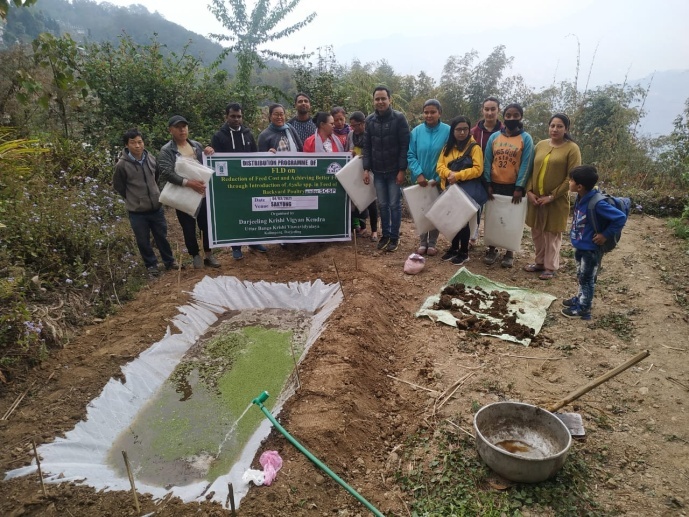 Establishment of Azolla Unit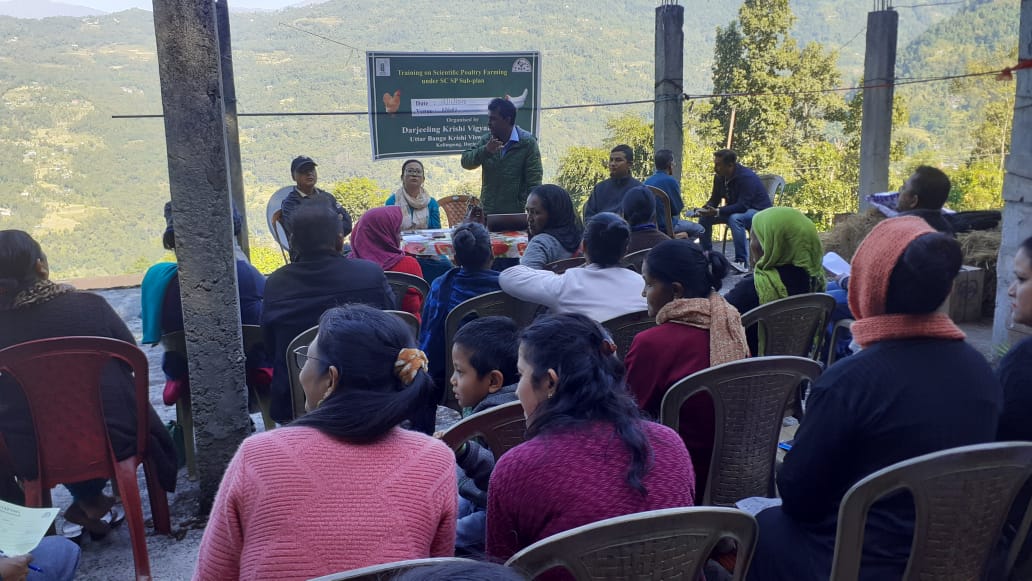 Off-campus Training Programme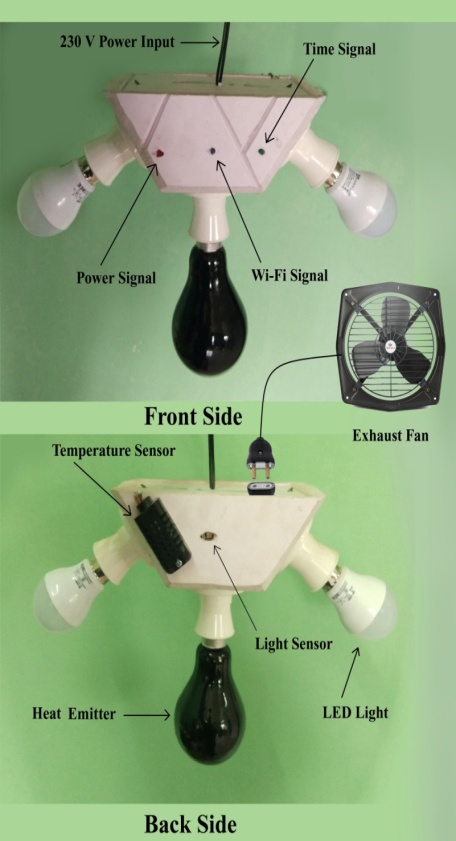 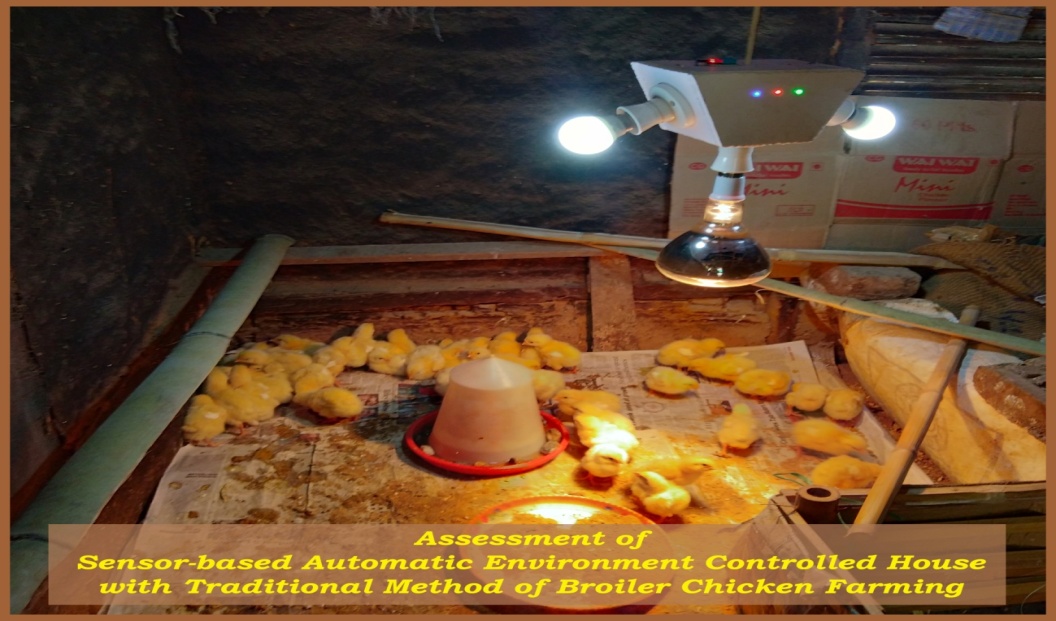 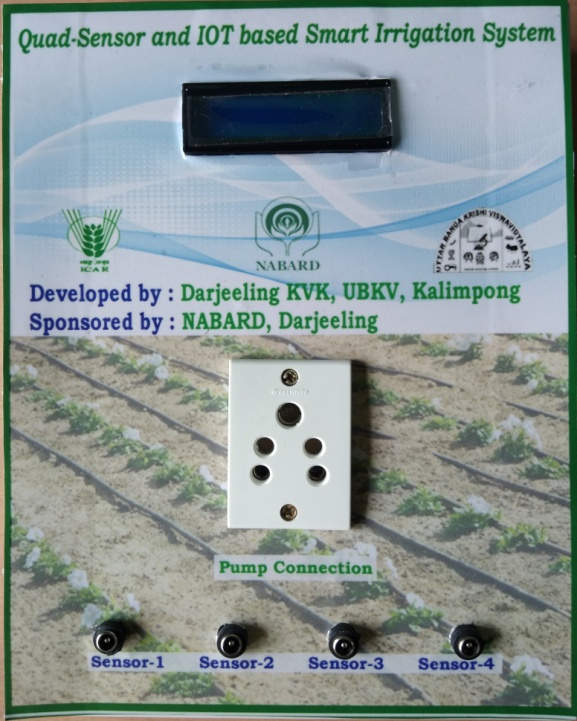 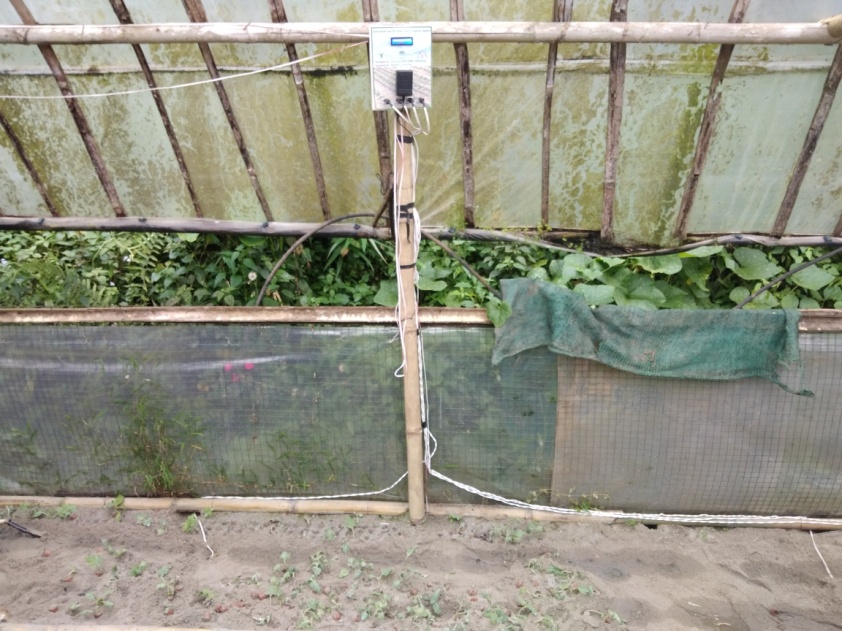 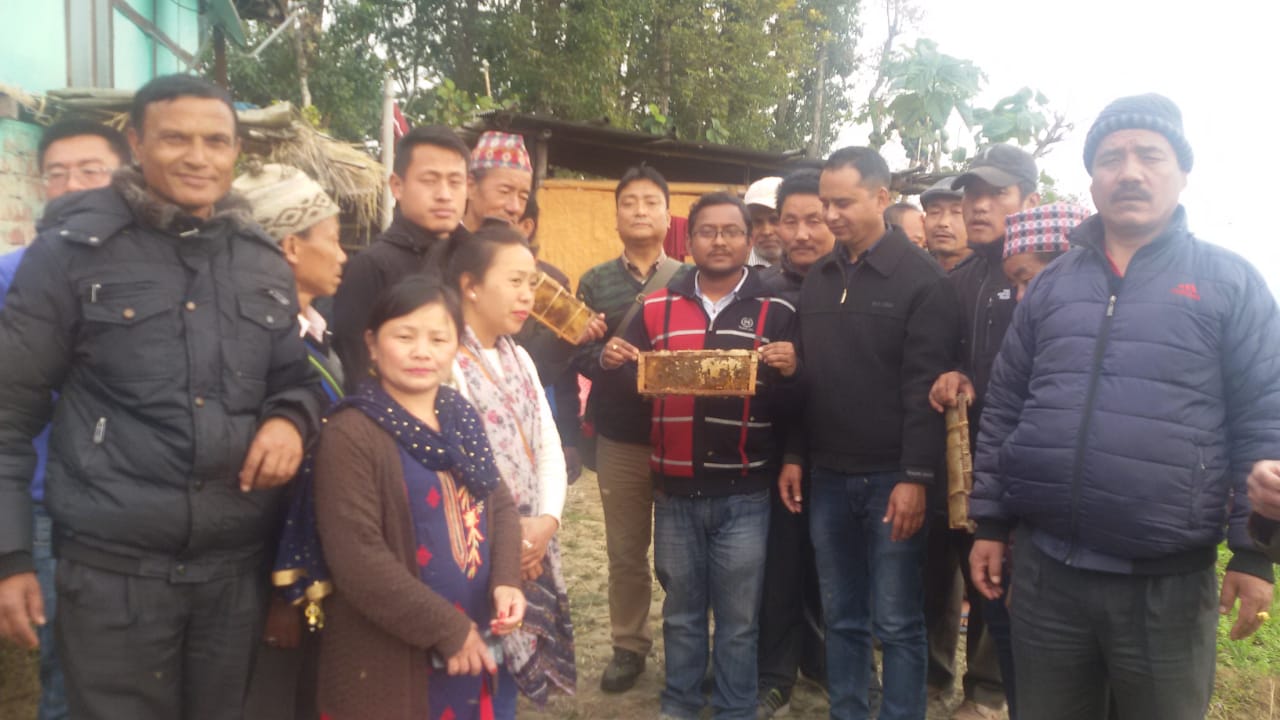 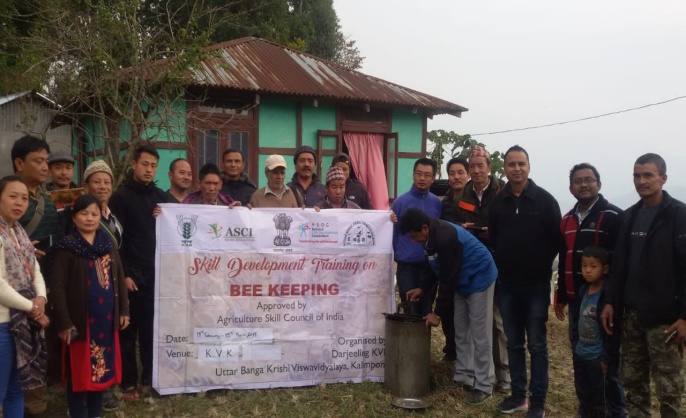 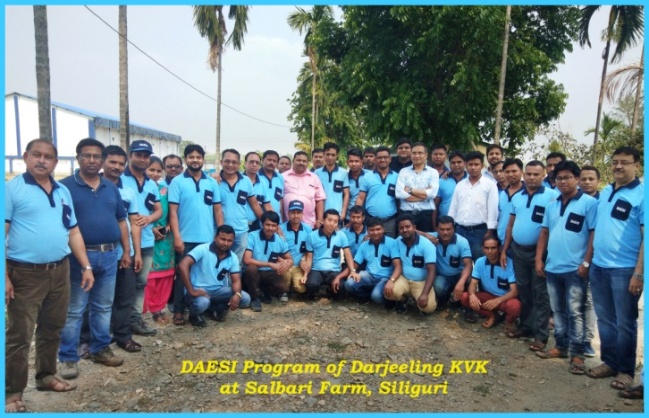 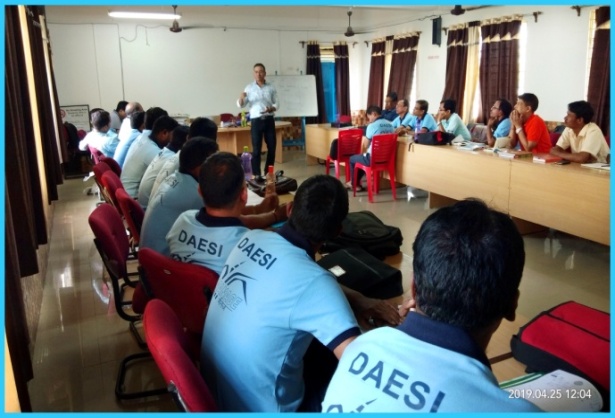        28. SC SP quarter-wise   Table-I: Schedule Caste Output & Outcome Achievement/Indicators for 2020-21 (QUARTER-WISE)Physical Output 2020-2021AddressTelephoneTelephoneE mailOfficeFAXDarjeeling KVKUttar Banga Krishi ViswavidyalayaKalimpong, Darjeeling, West Bengal - 73430103552 25628303552 256283djkvk@yahoo.comdjkvk93@gmail.comAddressTelephoneTelephoneE mailAddressOfficeFAXDr. Prabhat PalUttar Banga Krishi ViswavidyalayaP.O Pundibari, Cooch Behar03582-270141/98603582-270249/986dee_ubkv@gmail.comNameTelephone / Contact Telephone / Contact Telephone / Contact ResidenceMobileEmail Dr. Mendel Wangchuk Moktan10½ Mile, Kalimpong94344074129434407412mendelmw@gmail.comSl.No.Sanctioned postName of the incumbentDesignationDiscipline/PayScale with present basicDate of joiningPermanent/TemporaryCategory (SC/ST/OBC/Others)1Senior Scientist& Head Dr. Mendel Wangchuk MoktanSenior Scientist- cum- Head Agril. Extension PB-4 10.12.2001PermanentST2Subject Matter Specialist Mrs Akriti PradhanSMS Home SciencePB – 314/07/2014PermanentOBC3Subject Matter Specialist Dr. Pranab BarmaSMSPlant ProtectionPB – 321/07/2014PermanentSC4Subject Matter Specialist Mrs. Snehlata LamaSMSHorticulturePB – 325/11/2014PermanentST5Subject Matter Specialist Dr. Ranajit PandaSMSSoil SciencePB-302/11/2018PermanentGeneral6Subject Matter Specialist Dr. M Hasan KhanSMSAnimal SciencePB-3PermanentOBC7Subject Matter Specialist VacantSMSAgril Extension8Programme Assistant Dr. Basu Deo KhargaProgramme Assistant (Training)Agril. ExtensionPB – 320.06.2007PermanentGeneral9Computer ProgrammerDr. Subrata MannaProgramme Assistant Computer SciencePB – 330.01.2006PermanentOBC10Farm ManagerAkash Deep ThapaFarm ManagerAgril. ExtensionPB – 302.07.2007PermanentOBC11Accountant / SuperintendentDinesh Kr.DiyaliAssistantM.com.PB – 230.01.2006PermanentSC12StenographerMr. Bhaskar RoyStenographer Gr IIIB.APB-131/05/2019PermanentSC13.DriverAshok TamangDriverHSPB – 1   12.09.2007PermanentST14.DriverHarish Kr.ChhetriDriverHSPB – 1    13.09.2007PermanentGeneral15.Supporting staffMrs. Mingma Lhamu LamaSupporting staffHSPB-1      31/10/2014PermanentST16.Supporting staffSri Sandeep ThapaSupporting staffB.A.PB-1     03/11/2014PermanentOBCS. No.ItemArea (ha)1Under Buildings2.Under Demonstration Units1.003.Under Crops2.504.Orchard/Agro-forestry1.885.Others with details16.77Total22.4S. No.Name of infrastructureNot yet startedCompleted up to plinth levelCompleted up to lintel levelCompleted up to roof levelTotally completedPlinth area (sq.m)Under use or not*Source of funding1.Administrative Building 2004293YesICAR2.Farmers Hostel2006293YesICAR3.Staff Quarters (6)20094004 out of 6ICAR4.Piggery unit201214YesRKVY Project5Fencing 20186Rain Water harvesting200975000 LYesICAR7Threshing floor 2012400 sq ftYesRKVY Project8Farm godown2010800 Sq ftYesICAR9. Dairy unit201810.Poultry unit2012450 Sq ftYesRKVY Project11.Goatary unit/2012120 Sq ftYesRKVY Project12.Mushroom Lab201813.Mushroom production unit2012800  Sq ftNoRKVY Project14.Shade house2012180 Sq ftYesUniversity15.Soil test Lab2012300 sq ftNoRKVY Project16 Others,Please Specify 2018293YesICAR17Vermi Compost Unit2004293YesICARType of vehicleYear of purchaseCost (Rs.)Total km. RunPresent statusMahindra Max (4 wheel drive)20065.0 lacksMore than 2 LakhCondemned by MVIHonda Unicon Bike20160.75 Lakh4856GoodMahindra Gusto Scooty20160.60 Lakh6879GoodName of equipmentYear of purchaseCost (Rs.)Present statusSource of funda. Lab equipmenta. Lab equipmenta. Lab equipmenta. Lab equipmenta. Lab equipmentSpectrophotometer0.60ICARFlame Photometer0.50ICARPH Meter0.10ICARConductivity bridge0.10ICARPhysical balance0.10ICARChemical balance1.00ICARDigestion unitICARKjeldhal Distillation set0.60ICARMechanical shaker0.50ICARRefrigerator0.20ICARHot air oven0.15ICARHot plate0.25ICARGrinder0.30ICARWater distillation unit (double)1.00ICARChemical and Glass wares2.50ICARSoxlet Apparatus (Big &Small)0.50ICARLaboratory set up3.30ICARSoil and plant sample processing and storage facility0.50ICARb. Farm machineryb. Farm machineryb. Farm machineryb. Farm machineryb. Farm machineryPower tiller(2 nos) one from RRS, Hill Zone & another from KhoribariOne is in working condition another working but need some repairingOne is in working condition another working but need some repairingMini Power tiller20191,00,000WorkingRotary power tiller201168500workingRKVYWeed cutter201132800WorkingRKVYMobile sprayer201132600WorkingRKVYRocker sprayer20114800WorkingRKVYBranch cutter201161000 (2nos)WorkingRKVYPaddy cutter201136000workingRKVYWeigh machine201116640(2nos)WorkingRKVYP.A. System20112860workingRKVYC.  AV AidsC.  AV AidsC.  AV AidsC.  AV AidsC.  AV AidsOver Head Projector19959042Not goodTelevision200413500GoodDVD20064050GoodCamera 19942350Not goodDigital Camera Sony F217200464990Not goodLCD Projector200878000Not WorkingLCD Projector200956000Not GoodNikon SLR Camera200930000Not GoodHandy Cam200925000Not GoodLaptop200930000outdatedLaptop201130000Not GoodNetbook201125000Not GoodAhuja Sound system for Conference HallNot GoodCanon Photo copierGoodFAX MachineGoodLaptop201144780WorkingDesktop201140980Not WorkingLCD Projector201154000WorkingPrinter201110900Not WorkingUPS20111750Not workingLCD Projector2021SCSPName of equipmentYear of purchaseCost (Rs.)Present statusSource of fundMaize Sheller20111500  (10 pcs)WorkingICARSecateurs20112100 (6pcs)WorkingRKVYTree pruner20111645 (1pc)WorkingRKVYHedge shear20111000 (1pc)WorkingRKVYPruning saw2011400  (2pcs)WorkingRKVYGarden tools20111200  (3 pcs)WorkingRKVYSpade20113750  (12 pcs)WorkingRKVYRake20111344  (6 pcs)WorkingRKVYKhurpa2011900  (8 pcs)WorkingRKVYDatri2011375  (3pcs)WorkingRKVYKnapsack sprayer20115100  (2 pcs)WorkingRKVYTurmeric cutter  machine201614000 ( 1 Pcs)WorkingTSPHoney Extractor20166600  (2 pcs)WorkingTSPBee Hives20165400  ( 3 Pcs)WorkingTSPDrier with 2 traysWorkingICARRefrigerator LGNot workingICARElectronic weighing scale20185000WorkingICARMixer grinder (Morphy Richards)20184500WorkingICARElectric Kettel (Scarlet)20181500WorkingICARHand Sealing Machine 20182500WorkingICARGas Stove20185500WorkingICARKitchen Utensils (37 nos.)201816,500WorkingICARCardamom harvesting knife (5 No.s)2017600WorkingICARSpade and Fork (5 piece each)20189000WorkingICARSl.No.DateNumber of Participants Salient RecommendationsAction takenIf not conducted, state reason Sl. no.ItemInformationInformationInformation1Major Farming system/enterpriseHill and mountain farming system with horticulture base crop enterpriseHill and mountain farming system with horticulture base crop enterpriseHill and mountain farming system with horticulture base crop enterprise2Agro-climatic ZoneAgro-climatic ZoneAgro-climatic ZoneAgro-climatic ZoneHill ZoneSloppy land – high soil erosion, shallow depthAcidity problemLow soil fertility – due to NPK and micro nutrientLow Nitrogen release from organic matter due to soil acidity and low temperature Sloppy land – high soil erosion, shallow depthAcidity problemLow soil fertility – due to NPK and micro nutrientLow Nitrogen release from organic matter due to soil acidity and low temperature Sloppy land – high soil erosion, shallow depthAcidity problemLow soil fertility – due to NPK and micro nutrientLow Nitrogen release from organic matter due to soil acidity and low temperature Tarai ZoneHigh leaching loss of nutrient due to light texture soil Low availability of P due to soil acidityBo and Mo deficiency High leaching loss of nutrient due to light texture soil Low availability of P due to soil acidityBo and Mo deficiency High leaching loss of nutrient due to light texture soil Low availability of P due to soil acidityBo and Mo deficiency 3Agro ecological situationDue to sub-humid climate organic matter content moderate to high (2%) but decrease with depth The eastern Himalayan region acidic to neutral range pH foundDue to sub-humid climate organic matter content moderate to high (2%) but decrease with depth The eastern Himalayan region acidic to neutral range pH foundDue to sub-humid climate organic matter content moderate to high (2%) but decrease with depth The eastern Himalayan region acidic to neutral range pH found4Soil typeBrown forest soilSlow release nutrients from organic matter due to acidity and low temperature Micro nutrient deficiency Leaching loss of nutrients due to high rainfallSlow release nutrients from organic matter due to acidity and low temperature Micro nutrient deficiency Leaching loss of nutrients due to high rainfallSlow release nutrients from organic matter due to acidity and low temperature Micro nutrient deficiency Leaching loss of nutrients due to high rainfall5Productivity of major 2-3 crops under cereals, pulses, oilseeds, vegetables, fruits and othersCropProductivity (q/ha)Productivity (q/ha)5Productivity of major 2-3 crops under cereals, pulses, oilseeds, vegetables, fruits and othersRice 16.9816.985Productivity of major 2-3 crops under cereals, pulses, oilseeds, vegetables, fruits and othersWheat 13.1813.185Productivity of major 2-3 crops under cereals, pulses, oilseeds, vegetables, fruits and othersMaize 20.4220.425Productivity of major 2-3 crops under cereals, pulses, oilseeds, vegetables, fruits and othersGram 10.6510.655Productivity of major 2-3 crops under cereals, pulses, oilseeds, vegetables, fruits and othersOther Pulses6.196.195Productivity of major 2-3 crops under cereals, pulses, oilseeds, vegetables, fruits and others Mustard3.013.015Productivity of major 2-3 crops under cereals, pulses, oilseeds, vegetables, fruits and othersLinseed 2.052.055Productivity of major 2-3 crops under cereals, pulses, oilseeds, vegetables, fruits and othersPotato 164.40164.405Productivity of major 2-3 crops under cereals, pulses, oilseeds, vegetables, fruits and othersTea 18.8918.895Productivity of major 2-3 crops under cereals, pulses, oilseeds, vegetables, fruits and othersChilli (dry)7.57.55Productivity of major 2-3 crops under cereals, pulses, oilseeds, vegetables, fruits and othersGinger 35355Productivity of major 2-3 crops under cereals, pulses, oilseeds, vegetables, fruits and othersMandarin Orange92925Productivity of major 2-3 crops under cereals, pulses, oilseeds, vegetables, fruits and othersTomato160.79160.795Productivity of major 2-3 crops under cereals, pulses, oilseeds, vegetables, fruits and othersCabbage340.21340.215Productivity of major 2-3 crops under cereals, pulses, oilseeds, vegetables, fruits and othersCauliflower343.55343.555Productivity of major 2-3 crops under cereals, pulses, oilseeds, vegetables, fruits and othersRadish135.04135.045Productivity of major 2-3 crops under cereals, pulses, oilseeds, vegetables, fruits and othersGladiolus146733 spikes146733 spikes7Production of major livestock products like milk, egg, meat etc.CategoryCategoryPopulation7Production of major livestock products like milk, egg, meat etc.CattleCattle7Production of major livestock products like milk, egg, meat etc.CrossbredCrossbred2770577Production of major livestock products like milk, egg, meat etc.IndigenousIndigenous7Production of major livestock products like milk, egg, meat etc.BuffaloBuffalo55207Production of major livestock products like milk, egg, meat etc.SheepSheep7Production of major livestock products like milk, egg, meat etc.CrossbredCrossbred26497Production of major livestock products like milk, egg, meat etc.IndigenousIndigenous7Production of major livestock products like milk, egg, meat etc.GoatsGoats1879757Production of major livestock products like milk, egg, meat etc.PigsPigs538757Production of major livestock products like milk, egg, meat etc.CrossbredCrossbred7Production of major livestock products like milk, egg, meat etc.IndigenousIndigenous7Production of major livestock products like milk, egg, meat etc.RabbitsRabbits7Production of major livestock products like milk, egg, meat etc.Poultry                                            Poultry                                            6730267Production of major livestock products like milk, egg, meat etc.HenHen7Production of major livestock products like milk, egg, meat etc.DesiDesi7Production of major livestock products like milk, egg, meat etc.ImprovedImproved7Production of major livestock products like milk, egg, meat etc.DuckDuck7Production of major livestock products like milk, egg, meat etc.othersothers71593Sl.No.Name of TalukName of the blockName of the villagesMajor crops& enterprisesMajor problems identified (crop-wise)Identified Thrust AreasHorticultureHorticultureHorticultureHorticultureHorticultureHorticultureHorticulture01KalimpongKalimpong -I Tirwa Gaon, ChibboVegetables, Maize, Low productivity of vegetablesLabour intensive and    Improper  management practices.01KalimpongKalimpong -I Bong Busty, Darnal Gaon GingerPaddy, Vegetables, Maize, Ginger Rhizome rot, low productivity of paddy and vegetablesRhizome rot disease of ginger01KalimpongKalimpong -I SindebongPaddy, Maize, Potato VegetablesBlight in potato,  less production, Improper management practices.  Soil Health Management 01KalimpongKalimpong-IISangsayLarge Cardamom Vegetables GingerPotato Blight in Large cardamom and potato, low market price for vegetables Rhizome rot in ginger.Rhizome rot in ginger, Blight of large cardamom.01KalimpongKalimpong-IIKageyPaddy, Vegetables, maize ,potato, Ginger low productivity of paddy and vegetablesRhizome rot in ginger, high acidity of soil01KalimpongKalimpong-IISakyongLarge Cardamom, Potato, Maize, Zinger, Round chilliLow productivity of Potato, Mandarin orange.Citrus dieback, disease pest infestation, high acidity of soil.01KalimpongLingseyPaddy, Mandarin orange, Large Cardamom, VegetablesLow productivity of Paddy & Mandarin orange.Citrus dieback, disease pest infestation, high acidity of soil.01KalimpongGorubathan JaldhakaBlack pepper, Paddy , areca-nut and vegetables low productivity of paddy and vegetables.Labour intensive and Improper management practices.01Kurseong MirikDuptin no 10Zimba Gaon Sadhu gaon RangamohanPanighatta MandarinLarge cardamom Vegetables Ginger Paddy ,Mustard , maize, Decline in yield of Mandarin, Rhizome rot in ginger, Low production of vegetables ,Blight of large cardamom Blight of large cardamom, fruit drop of mandarin , rhizome rot of ginger .Labour intensive and Improper management practices of paddy .Name of villageBlockAction taken for developmentLower EccheyBlock IIncome and enterprise generating activities on Value addition, Mushroom cultivation, Kitchen gardening for nutrition security, Observation of important events like National Nutrition week, International Breast feeding week, Swach Bharat abhiyanSangsayBlock IIIncome generation through Off season cultivation of vegetables in low cost polyhouse, Nutritional management of Darjeeling Mandarin, media preparation for the Commercial cultivation of Alstromeria flower. Strawberry cultivation, SindebongKpg-ICultivation of Potato with application of vermi-compost for better production and soil health management.SakyongKpg-IIApplication of Bio-products and vermi-compost for cultivation of Potato check the acidity of soil and improve the nutritional status of soil.Tirwa GaonKpg – IFLD on Vermi-compost production for income and enterprise generation.Darnal GaonKpg-IVermi-compost production in polybag method for improving organic cultivation.Lower DungraKpg-IEco-friendly management of diamond back moth in cauliflower grown in Darjeeling HillsTare GaonKpg-IIntegrated disease management strategy of rice blast disease (Pyriculariaoryzae)Duptin BustyMirikManagement of Trunk borer in Mandarin orangeBong BustyKageySakyongKpg- IFLD on Azolla feeding in backyard poultry for reduction of feed cost.SakyongKageySangsayKpg-IITraining on Livestock and Poultry for sustainable developmentToday-TangtaGorubathanTraining on Livestock and Poultry for sustainable developmentKageyKpg – IITraining on low cost food preparation and nutri-gardeningDungraKpg-ITraining and FLD on Value Addition of local fruits and vegetablesSakyongKpg – IITraining on entrepreneur development for farm womenTirwa GaonKpg – IOFT on preparation of Soymilk for entrepreneur developmentS. NoDiscipline wise Thrust areaSoil ScienceSoil Science1.Soil fertility management2.Soil Acidity management  3.Integrated Nutrient Management4.Production and use of organic inputs5.Management of Problematic soils6.Micro nutrient deficiency in crops7.Nutrient Use EfficiencyPlant ProtectionPlant Protection8Integrated Pest Management 9Integrated Disease Management 10Bee Keeping 11Mushroom Cultivation 12Bio-control of pests and diseases 13Production of  bio control agents and bio pesticides Animal ScienceAnimal Science14Low productive breed 15Feeding with poor quality feed16Improper Bio-security and vaccination.17Irregular deworming of animals. 18Improper management especially in winter season.Home ScienceHome Science19Food insecurity and under-nutrition (kitchen gardening)20Food storage and shelf-life  enhancement 21Income generating activity for women22Processing and value addition23Location specific drudgery reduction technologiesHorticultureHorticulture23Crop Production24Integrated nutrient management25Off-season vegetables26Production of low volume and high value crops27Cultivation of Fruit28Nursery Management29Spices crop management30Post-harvest technology1.Title of On farm TrialAssessment of Turmeric Varieties  (Curcuma longa) in Kalimpong Hills2.Problem diagnosedLocal variety gives very low yield.3.Details of technologies selected for assessment/refinementFarmers’ practice - use of local variety with FYM 20 t/ha.Tech. option I: use of  with Uttar Rangini (TCP-129)   FYM 15 t/ha  and N:P:K 60:60:90 kg/ha Tech. option II: use of Suranjana (TCP-2)variety with    FYM 15 t/ha  and N:P:K 60:60:90 kg/ha Tech. option III: use of  Uttar Rupanjana (TCP-64) variety)   with FYM 15 t/ha  and N:P:K 60:60:90 kg/ha 4.Source of Technology (ICAR/ AICRP/SAU/other, please specify)U.B.K.V 5.Production system and thematic areaVegetable based production system 6.Performance of the Technology with performance indicatorsBased on the rhizome yield, Average weight of rhizome and comparative economics of different varieties compared to locally available variety7.Final recommendation for micro level situationAmong the different Varieties , the Technology option III was recommended but further trial on commercial production against the local variety.8.Constraints identified and feedback for researchNon-availability of quality materials and lack of awareness about the proper production technology. That’s why further research and training programmes have to be conducted to standardize the variety.9.Process of farmers participation and their reactionFarmers participated actively through phone calls, personal contacts, field days, etc. Farmers participated in this programme were highly interested in raising crops from the different variety and demanded a larger quantity and a regular supply of the different varieties for turmeric production.Technology optionNo. of trialsYield componentAverage weight of rhizome (g)Yield(t/ha)Gross return  (Rs/ha)Gross cost (Rs/ha)Net return(Rs./ha)BC ratioFarmers Practice :  - use of local variety with FYM 20 t/ha– 6103.38512.773,83,100/-1,93,400/-1,89,700/-1.98:1Tech. option I: use of  with Uttar Rangini (TCP-129)   FYM 15 t/ha  and N:P:K 60:60:90 kg/ha 6184.4319.195,75,700/-1,97,200/-3,78,500/-2.9:1Tech. option II: use of Suranjana (TCP-2)variety with    FYM 15 t/ha  and N:P:K 60:60:90 kg/ha 6164.4917.955,38,500/-1,97,200/-3,41,300/-2.7:1Tech. option III: use of  Uttar Rupanjana (TCP-64) variety)   with FYM 15 t/ha  and N:P:K 60:60:90 kg/ha 6236.1521.086,32,400/-1,97,200/-4,35,200/-3.2:11.Title of On farm TrialEco-friendly management of diamond back moth in cauliflower grown in Darjeeling Hills2.Problem diagnosedCauliflower crop are suffering from low yield due to the severe attack of diamond back moth and no proper management practices were followed3.Details of technologies selected for assessment/refinement(Mention either Assessed or Refined)Tech. option I: Sow Indian mustard as a trap cropTech option II: T.O. I + Spray neem formulation Azadirachtin 1% @ 3ml/l of waterTech. option III: T.O. I + Install light trap4.Source of Technology (ICAR/ AICRP/SAU/other, please specify)IPM schedule for vegetables, NHM, Ministry of Agriculture 5.Production system and thematic areaVegetable based cropping system  and Integrated pest management6.Performance of the Technology with performance indicatorsPest incidence, Yield and BC ratio7.Final recommendation for micro level situationTechnology option  III i.e. sowing of Indian mustard as a trap crop + installation of light trap @ 4/ha, resulted to produce highest yield (189q ha-1) as well as reduces the significant numbers of larval population (1.5 larvae plant-1), was effectively control the DBM population in cauliflower.8.Constraints identified and feedback for research-9.Process of farmers participation and their reactionFor selection of farmers a group meeting was organized from where a few farmers was selected considering the production system and farming situation as per action plan. Ultimately 8 no. of farmers were selected from primary list after in situ visit of the farmers’ field.Technology optionNo. of trialsYield componentYield componentYield componentMean no. of larvae /plantYield(q/ha)Cost of cultivation(Rs./ha)Gross return (Rs/ha)Net return(Rs./ha)BC ratioTechnology optionNo. of trialsNo. of effective tillers/hillNo. of spikelet per panicleTest wt. (100 grain wt.)Mean no. of larvae /plantYield(q/ha)Cost of cultivation(Rs./ha)Gross return (Rs/ha)Net return(Rs./ha)BC ratioFarmers Practice3---6.3 (2.50)178233350326120927701.39T13---2.3 (1.50)1832387503661101273601.53T23---2.8 (1.65)1872389503740251350751.56T33---1.5 (1.21)1892391503780301388801.58CD (p=0.05)CD (p=0.05)CD (p=0.05)CD (p=0.05)CD (p=0.05)0.395.991.Title of On farm TrialIntegrated disease management strategy of rice blast disease (Pyriculariaoryzae)2.Problem diagnosedPoor yield due to high incidence of blast disease in rice3.Details of technologies selected for assessment/refinement(Mention either Assessed or Refined)Technology option-I (TO-I): Seed treatment with Pseudomonas fluorescence liquid formulation @ 10 ml/kg of seed + Seedling root dipping with Pseudomonas fluorescence liquid (500 ml for one hectare) + Foliar spray with Pseudomonas fluorescence @ 5ml/lTechnology option-II (TO-II): Split application of N2 (Basal + 25 DAP + 45 DAP) + Application of Tricyclazole (15 DAP and 30 DAP)4.Source of Technology (ICAR/ AICRP/SAU/other, please specify)NIPHM5.Production system and thematic areaRice based cropping system and Integrated disease management6.Performance of the Technology with performance indicatorsDisease incidence, Yield and BC ratio7.Final recommendation for micro level situationThe technology option IIi.e. Split application of N2 (Basal + 25 DAP + 45 DAP) + Application of Tricyclazole (15 DAP and 30 DAP), resulted to produce highest yield (24.67q ha-1) as well as reduces the significant numbers of disease intensity (15.6%), was effectively control the blast disease incidence in rice.8.Constraints identified and feedback for research-9.Process of farmers participation and their reactionFor selection of farmers a group meeting was organized from where a few farmers was selected considering the production system and farming situation as per action plan. Ultimately 8 no. of farmers were selected from primary list after in situ visit of the farmers’ field.Technology option Per cent disease intensity (PDI) Yield (q/ha) Yield % increase over Farmer’s practice Net return (Rs./ha) BC ratio Farmers Practice: No management practices was followed59.218.31- 6161.02:1TO1: Seed treatment with Pseudomonas fluorescens liquid formulation @ 10 ml/kg of seed + Seedling root dipping with Pseudomonas fluorescens liquid (500 ml for one hectare) + Foliar spray with Pseudomonas fluorescens @ 5ml/l 33.619.184.75 14851.06:1TO2: Split application of N2 (Basal + 25 DAP + 45 DAP) + Application of Tricyclazole (15 DAP and 30 DAP) 15.624.6734.7588751.35:1CD (p=0.05)3.19 2.78 1.Title of On farm TrialEfficacy of Organic manure, Vermi-compost & bio-product (Trichoderma viride) to increase the productivity of Potato & Soil pH in hilly region of West Bengal2.Problem diagnosedDue to high acidity & low nutrient status cause less productivity3.Details of technologies selected for assessment/refinement(Mention either Assessed or Refined)4.Source of Technology (ICAR/ AICRP/SAU/other, please specify)RVKSVV, Gwalior 5.Production system and thematic areaVegetable based cropping systemSoil health management6.Performance of the Technology with performance indicatorsApplication of bio-products and vermi-compost increases the pH status of soil and as well as increases the production of potato.7.Final recommendation for micro level situationTechnology option2 i.e. Seed treatment with Trichoderma viride @ 5 gm/kg of seed + 675kg FYM/bigha (i.e. 5t/ha) + 675kg vermicompost/ bigha (i.e.5t/ha) 10 days before sowing of seeds, resulted to produce highest yield  21.44 t/ha as well as the pH range was rises to 6.21.8.Constraints identified and feedback for researchProduction of potato was hampered to some extent due to scarcity of water.9.Process of farmers participation and their reactionProgressive farmers of selected village were identified and conducted the oft programme. They have appreciated the work after getting result and accepted the technology.Technology optionYield(t/ha)Yield % increase over Farmer’s practiceNet return(Rs./ha)BC ratioInitial Soil  pH StatusAfter Harvest Soil pH StatusFarmers Practice: Application of FYM @ 15 t/ha17.05- 71651/-2.15.62 to5.745.87T1:Seed treatment with Trichoderma viride @ 5 gm/kg of seed + 675kg FYM/bigha (i.e. 5t/ha) + 335 kg Vermicompost /bigha (i.e 2.5t/ha) in the main field 10 days before sowing of seeds 18.8510.80% 86350/-2.35.62 to5.746.04T2:Seed treatment with Trichoderma viride @ 5 gm/kg of seed + 675kg FYM/bigha (i.e. 5t/ha) + 675kg vermicompost/ bigha (i.e.5t/ha) 10 days before sowing of seeds 21.4426.07% 106440/-2.65.62 to5.746.21 CD (p=0.05)0.571.Title of On farm TrialAssessment on storage and shelf life of Soy milk 2.Problem diagnosedTraditional method of storage of soy milk3.Details of technologies selected for assessment/refinementFarmers Practice (FP): Boiling process for storage Technology option-I (TO-I): Boiling and refrigerationTechnology option-II (TO-II): Boiling and addition of preservatives (Sodium benzoate @ 350mg/kg)Technology option- III (TO- III): Boiling with addition of preservatives (Sodium benzoate @350mg/kg) and refrigeration4.Source of Technology (ICAR/ AICRP/SAU/other, please specify)IFTM University, Moradabad, Uttar Pradesh, India5.Production system and thematic areaValue addition 6.Performance of the Technology with performance indicatorsAmong the three technology options Tech Option III showed a good result in terms of keeping quality and improved the shelf life of the soy milk. However, spoilage and curdling started after 10 days duration for this option too. Therefore, further more trails are necessary. 7.Final recommendation for micro level situationAfter the SAC meeting this OFT has been recommended to be discontinued 8.Constraints identified and feedback for researchIrregular current supply and absence of refrigerator 9.Process of farmers participation and their reactionTraining and demonstration Sl.No.CropThematic areaTechnology Demonstrated with detailed treatmentsArea (ha)Area (ha)No. of farmers/demonstrationNo. of farmers/demonstrationNo. of farmers/demonstrationNo. of farmers/demonstrationNo. of farmers/demonstrationNo. of farmers/demonstrationNo. of farmers/demonstrationNo. of farmers/demonstrationNo. of farmers/demonstrationReasons for shortfall in achievement Sl.No.CropThematic areaTechnology Demonstrated with detailed treatmentsProposedActualSCSCSTSTOthersOthersTotal Total Total Reasons for shortfall in achievement MFMFMFMFTReasons for shortfall in achievement 1.Paddy(PP)Integrated pest managementPheromone trap @10/ha0.50.5304312319625CropSeasonFarming situation (RF/Irrigated)Soil typeStatus of soil(Kg/ha)Status of soil(Kg/ha)Status of soil(Kg/ha)Previous cropSowing dateHarvest dateSeasonal rainfall (mm)No. of rainy daysCropSeasonFarming situation (RF/Irrigated)Soil typeNP2O5K2OPrevious cropSowing dateHarvest dateSeasonal rainfall (mm)No. of rainy daysPaddy(PP)Kharif 2020RainfedAcidic152-23551-78127-174Summer vegetable26-30.06.2018-24.09.20--CropThematic AreaName of the technology demonstratedNo. of FarmersArea(ha)Yield (q/ha)Yield (q/ha)% Increase*Economics of demonstration (Rs./ha)*Economics of demonstration (Rs./ha)*Economics of demonstration (Rs./ha)*Economics of demonstration (Rs./ha)*Economics of  check(Rs./ha)*Economics of  check(Rs./ha)*Economics of  check(Rs./ha)*Economics of  check(Rs./ha)CropThematic AreaName of the technology demonstratedNo. of FarmersArea(ha)DemoCheck% IncreaseGrossCostGrossReturnNet Return**BCRGrossCostGrossReturnNet Return**BCRPaddy(PP)Integrated pest managementPheromone trap @10/ha250.516.412.828.122533449200238661.942501238400133881.53Sl.No.CropThematic areaTechnology Demonstrated with detailed treatmentsArea (ha)Area (ha)No. of farmers/demonstrationNo. of farmers/demonstrationNo. of farmers/demonstrationNo. of farmers/demonstrationNo. of farmers/demonstrationNo. of farmers/demonstrationNo. of farmers/demonstrationNo. of farmers/demonstrationNo. of farmers/demonstrationReasons for shortfall in achievementSl.No.CropThematic areaTechnology Demonstrated with detailed treatmentsProposedActualSCSCSTSTOthersOthersTotalTotalTotalReasons for shortfall in achievementSl.No.CropThematic areaTechnology Demonstrated with detailed treatmentsProposedActualMFMFMFMFTReasons for shortfall in achievement1MandarinIntegrated Pest Management*Drenching the tree basin with 10 liters of 0.5% Monocrotophos 36 SL5 nos. per unit5 nos. per unit5201348715CropSeasonFarming situation (RF/Irrigated)Soil typeStatus of soil(Kg/ha)Status of soil(Kg/ha)Status of soil(Kg/ha)Previous cropSowing dateHarvest dateSeasonal rainfall (mm)No. of rainy daysCropSeasonFarming situation (RF/Irrigated)Soil typeNP2O5K2OPrevious cropSowing dateHarvest dateSeasonal rainfall (mm)No. of rainy daysMandarinPerennialRainfedAcidic132-18465-75105-120-28/02/202030.12.2020--CropThematic areaName of the technology demonstratedNo. of FarmerArea(ha)Yield Yield %  change in yield*Economics of demonstration (Rs./ha)*Economics of demonstration (Rs./ha)*Economics of demonstration (Rs./ha)*Economics of demonstration (Rs./ha)*Economics of  check(Rs./ha)*Economics of  check(Rs./ha)*Economics of  check(Rs./ha)*Economics of  check(Rs./ha)CropThematic areaName of the technology demonstratedNo. of FarmerArea(ha)DemonsrationCheck%  change in yieldGrossCostGrossReturnNet Return**BCRGrossCostGrossReturnNet Return**BCRMandarinIPM*155 nos. per unit35 fruits/tree28 fruits/tree253287003722.132945602661.90Sl.No.CropThematic areaTechnology Demonstrated with detailed treatmentsArea (ha)Area (ha)No. of farmers/demonstrationNo. of farmers/demonstrationNo. of farmers/demonstrationNo. of farmers/demonstrationNo. of farmers/demonstrationNo. of farmers/demonstrationNo. of farmers/demonstrationNo. of farmers/demonstrationNo. of farmers/demonstrationReasons for shortfall in achievementSl.No.CropThematic areaTechnology Demonstrated with detailed treatmentsProposedActualSCSCSTSTOthersOthersTotalTotalTotalReasons for shortfall in achievementSl.No.CropThematic areaTechnology Demonstrated with detailed treatmentsProposedActualMFMFMFMFTReasons for shortfall in achievement1MandarinCrop ProductionN:P:K@300:250:300 g, B 50 g, Z 250g, Vermicompost 12.5kg,Pig Manure 6.25kg and FYM 25 kg/tree0.10.1002031516CropSeasonFarming situation (RF/Irrigated)Soil typeStatus of soil(Kg/ha)Status of soil(Kg/ha)Status of soil(Kg/ha)Previous cropSowing dateHarvest dateSeasonal rainfall (mm)No. of rainy daysCropSeasonFarming situation (RF/Irrigated)Soil typeNP2O5K2OPrevious cropSowing dateHarvest dateSeasonal rainfall (mm)No. of rainy daysMandarin PerennialRainfed Acidic284.094.1123.5----07/11/202025/02/2021CropThematic areaName of the technology demonstratedNo. of FarmerArea(ha)Yield (q/ha)Yield (q/ha)%  change in yield*Economics of demonstration (Rs./ha)*Economics of demonstration (Rs./ha)*Economics of demonstration (Rs./ha)*Economics of demonstration (Rs./ha)*Economics of  check(Rs./ha)*Economics of  check(Rs./ha)*Economics of  check(Rs./ha)*Economics of  check(Rs./ha)CropThematic areaName of the technology demonstratedNo. of FarmerArea(ha)DemonsrationCheck%  change in yieldGrossCostGrossReturnNet Return**BCRGrossCostGrossReturnNet Return**BCRMandarinCrop productionN:P:K@300:250:300 g, B 50 g, Z 250g, Vermicompost 12.5kg,Pig Manure 6.25kg and FYM 25 kg/tree60.10559275 fruits/tree)50.82,33,500/-5,53,410/-3,19,910/-2.3:11,55,600/-2,72,250/-1,16,650/-1.7:1Sl.No.CropThematic areaTechnology Demonstrated with detailed treatmentsArea (ha)Area (ha)No. of farmers/demonstrationNo. of farmers/demonstrationNo. of farmers/demonstrationNo. of farmers/demonstrationNo. of farmers/demonstrationNo. of farmers/demonstrationNo. of farmers/demonstrationNo. of farmers/demonstrationNo. of farmers/demonstrationReasons for shortfall in achievementSl.No.CropThematic areaTechnology Demonstrated with detailed treatmentsProposedActualSCSCSTSTOthersOthersTotalTotalTotalReasons for shortfall in achievementSl.No.CropThematic areaTechnology Demonstrated with detailed treatmentsProposedActualMFMFMFMFTReasons for shortfall in achievement1GladiolusCrop ProductionVariety –American Beauty  with N:P:K @120:150:150 FYM 10t/ha0.10.1000033336CropSeasonFarming situation (RF/Irrigated)Soil typeStatus of soil(Kg/ha)Status of soil(Kg/ha)Status of soil(Kg/ha)Previous cropSowing dateHarvest dateSeasonal rainfall (mm)No. of rainy daysCropSeasonFarming situation (RF/Irrigated)Soil typeNP2O5K2OPrevious cropSowing dateHarvest dateSeasonal rainfall (mm)No. of rainy daysGladiolusRabiRainfed Acidic271.438.4158.6Paddy17/01/202011/05/2021CropThematic areaName of the technology demonstratedNo. of FarmerArea(ha)Yield (q/ha)Yield (q/ha)%  change in yield*Economics of demonstration (Rs./ha)*Economics of demonstration (Rs./ha)*Economics of demonstration (Rs./ha)*Economics of demonstration (Rs./ha)*Economics of  check(Rs./ha)*Economics of  check(Rs./ha)*Economics of  check(Rs./ha)*Economics of  check(Rs./ha)CropThematic areaName of the technology demonstratedNo. of FarmerArea(ha)DemonsrationCheck%  change in yieldGrossCostGrossReturnNet Return**BCRGrossCostGrossReturnNet Return**BCRGladiolusCrop productionVariety –American Beauty  with N:P:K @120:150:150 FYM 10t/ha50.101,75,1671,15,650(sticks)332,30,562/-5,25,5012,94,939/-2.2:12,10,300/-3,46,950/-1,36,650/-1.6:1Sl.No.CropThematic areaTechnology Demonstrated with detailed treatmentsArea (ha)Area (ha)No. of farmers/demonstrationNo. of farmers/demonstrationNo. of farmers/demonstrationNo. of farmers/demonstrationNo. of farmers/demonstrationNo. of farmers/demonstrationNo. of farmers/demonstrationNo. of farmers/demonstrationNo. of farmers/demonstrationReasons for shortfall in achievementSl.No.CropThematic areaTechnology Demonstrated with detailed treatmentsProposedActualSCSCSTSTOthersOthersTotalTotalTotalReasons for shortfall in achievementSl.No.CropThematic areaTechnology Demonstrated with detailed treatmentsProposedActualMFMFMFMFTReasons for shortfall in achievement1CauliflowerCrop ProductionSeedlings on raised bedunder transparent polythene .0.10.1140010246CropSeasonFarming situation (RF/Irrigated)Soil typeStatus of soil(Kg/ha)Status of soil(Kg/ha)Status of soil(Kg/ha)Previous cropSowing dateHarvest dateSeasonal rainfall (mm)No. of rainy daysCropSeasonFarming situation (RF/Irrigated)Soil typeNP2O5K2OPrevious cropSowing dateHarvest dateSeasonal rainfall (mm)No. of rainy daysOff season cauliflowerKharifIrrigated Acidic 381.228.4121.4Round Chillies01/9/202011/11/2020CropThematic areaName of the technology demonstratedNo. of FarmerArea(ha)Yield (q/ha)Yield (q/ha)%  change in yield*Economics of demonstration (Rs./ha)*Economics of demonstration (Rs./ha)*Economics of demonstration (Rs./ha)*Economics of demonstration (Rs./ha)*Economics of  check(Rs./ha)*Economics of  check(Rs./ha)*Economics of  check(Rs./ha)*Economics of  check(Rs./ha)CropThematic areaName of the technology demonstratedNo. of FarmerArea(ha)DemonsrationCheck%  change in yieldGrossCostGrossReturnNet Return**BCRGrossCostGrossReturnNet Return**BCROff season cauliflowerCrop productionSeedlings on raised bedunder transparent polythene .60.10155.20110.2372,500/-1,55,200/-82,700/-2.1:160,500/-1,10,230497301/-1.8:1CropThematic AreaName of the technology demonstratedNo. of FarmersArea(ha)Yield (q/ha)Yield (q/ha)% Increase*Economics of demonstration (Rs./ha)*Economics of demonstration (Rs./ha)*Economics of demonstration (Rs./ha)*Economics of demonstration (Rs./ha)*Economics of  check(Rs./ha)*Economics of  check(Rs./ha)*Economics of  check(Rs./ha)*Economics of  check(Rs./ha)CropThematic AreaName of the technology demonstratedNo. of FarmersArea(ha)DemoCheck% IncreaseGrossCostGrossReturnNet Return**BCRGrossCostGrossReturnNet Return**BCRTotalCropThematic AreaName of the technology demonstratedNo. of FarmersArea(ha)Yield (q/ha)Yield (q/ha)% Increase*Economics of demonstration (Rs./ha)*Economics of demonstration (Rs./ha)*Economics of demonstration (Rs./ha)*Economics of demonstration (Rs./ha)*Economics of  check(Rs./ha)*Economics of  check(Rs./ha)*Economics of  check(Rs./ha)*Economics of  check(Rs./ha)CropThematic AreaName of the technology demonstratedNo. of FarmersArea(ha)DemoCheck% IncreaseGrossCostGrossReturnNet Return**BCRGrossCostGrossReturnNet Return**BCRTotalCategoryThematicareaName of the technology demonstratedNo. of FarmerNo. of unitsMajor parametersMajor parameters% change in major parameterOther parameterOther parameter*Economics of demonstration (Rs.)*Economics of demonstration (Rs.)*Economics of demonstration (Rs.)*Economics of demonstration (Rs.)*Economics of  check(Rs.)*Economics of  check(Rs.)*Economics of  check(Rs.)*Economics of  check(Rs.)CategoryThematicareaName of the technology demonstratedNo. of FarmerNo. of unitsDemonsrationCheck% change in major parameterDemonsrationCheckGrossCostGrossReturnNet Return**BCRGrossCostGrossReturnNet Return**BCRDairyCowBuffaloPoultryNutritional Management Azolla feeding as low cost protein supplement2525--------------------------RabbitryPigerrySheep and goatDuckeryOthers (pl.specify)TotalCategoryThematic areaName of the technology demonstratedNo. of FarmerNo. of unitsMajor parametersMajor parameters% change in major parameterOther parameterOther parameter*Economics of demonstration (Rs.)*Economics of demonstration (Rs.)*Economics of demonstration (Rs.)*Economics of demonstration (Rs.)*Economics of  check(Rs.)*Economics of  check(Rs.)*Economics of  check(Rs.)*Economics of  check(Rs.)CategoryThematic areaName of the technology demonstratedNo. of FarmerNo. of unitsDemonsrationCheck% change in major parameterDemonsrationCheckGrossCostGrossReturnNet Return**BCRGrossCostGrossReturnNet Return**BCRCommon carps Mussels Ornamental fishes Others (pl.specify)TotalCategoryName of the technology demonstratedNo. of FarmerNo. of unitsMajor parametersMajor parameters% change in major parameterOther parameterOther parameter*Economics of demonstration (Rs.) or Rs./unit*Economics of demonstration (Rs.) or Rs./unit*Economics of demonstration (Rs.) or Rs./unit*Economics of demonstration (Rs.) or Rs./unit*Economics of  check(Rs.) or Rs./unit*Economics of  check(Rs.) or Rs./unit*Economics of  check(Rs.) or Rs./unit*Economics of  check(Rs.) or Rs./unitCategoryName of the technology demonstratedNo. of FarmerNo. of unitsDemonsrationCheck% change in major parameterDemonsrationCheckGrossCostGrossReturnNet Return**BCRGrossCostGrossReturnNet Return**BCROyster mushroom Enterprise developmentButton mushroom VermicompostSericulture Apiculture Value additionPreservation techniques along with usage of natural preservatives 101Value added products Value added products 10000 1600060000.6:1 10000 25000150001.5:1 TotalTotalCategoryName of technologyNo. of demonstrationsObservationsObservationsRemarksCategoryName of technologyNo. of demonstrationsDemonstrationCheckRemarksFarm WomenValue addition2Self employmentIncome generationUnemployed and dependent, inactive SHGSkill development Pregnant womenAdolescent GirlOther womenNutri gardening 4Improvement of knowledgeLack of knowledge Knowledge level enhanced ChildrenNeonatalInfantsCategoryName of the technology demonstratedNo. of FarmerNo. of unitsMajor parametersMajor parameters% change in major parameterOther parameterOther parameter*Economics of demonstration (Rs.) or Rs./unit*Economics of demonstration (Rs.) or Rs./unit*Economics of demonstration (Rs.) or Rs./unit*Economics of demonstration (Rs.) or Rs./unit*Economics of  check(Rs.) or Rs./unit*Economics of  check(Rs.) or Rs./unit*Economics of  check(Rs.) or Rs./unit*Economics of  check(Rs.) or Rs./unitCategoryName of the technology demonstratedNo. of FarmerNo. of unitsDemonsrationCheck% change in major parameterDemonsrationCheckGrossCostGrossReturnNet Return**BCRGrossCostGrossReturnNet Return**BCROyster mushroom Enterprise developmentButton mushroom VermicompostSericulture Apiculture Others (pl.specify)TotalTotalCategoryName of technologyNo. of demonstrationsObservationsObservationsRemarksCategoryName of technologyNo. of demonstrationsDemonstrationCheckRemarksFarm WomenPregnant womenAdolescent GirlOther womenChildrenNeonatalInfantsName of the implementCropName of the technology demonstratedNo. of FarmerArea (ha)Filed observation (output/man hour)Filed observation (output/man hour)% change in major parameterLabor reduction (man days)Cost reduction (Rs./ha or Rs./Unit)Name of the implementCropName of the technology demonstratedNo. of FarmerArea (ha)DemonsrationCheck% change in major parameterLabor reduction (man days)Cost reduction (Rs./ha or Rs./Unit)CropName of the HybridNo. offarmersArea(ha)Yield (kg/ha)  / major parameterYield (kg/ha)  / major parameterYield (kg/ha)  / major parameterEconomics (Rs./ha)Economics (Rs./ha)Economics (Rs./ha)Economics (Rs./ha)CerealsName of the HybridNo. offarmersArea(ha)DemoLocal check% changeGrossCostGrossReturnNetReturnBCRBajraMaizePaddy SorghumWheatOthers (Pl. specify)Total OilseedsCastorMustardSafflowerSesameSunflowerGroundnutSoybeanOthers (Pl. specify)TotalPulses GreengramBlackgramBengalgramRedgramOthers (Pl. specify)TotalVegetable cropsBottle gourdCapsicumCucumberTomatoBrinjalOkraOnionPotatoField beanOthers (Pl. specify)Total Commercial crops Cotton Coconut Others (Pl. specify)Total Fodder cropsNapier (Fodder)Maize (Fodder)Sorghum (Fodder)Others (Pl. specify)TotalSl. NoCropFeed Back1Paddy The technology may reduce the YSB population by trapping the adult moth and can increase the yield up to 28.12% with BC ratio of 1.94 over traditional practice.  2Mustard Variety B-9  with the use of  Bio-fertilizer PSB gave  higher yield by 49%  over the local variety  and  BC ratio of 1.62 . 3MandarinApplication of Balanced nutrition in Darjeeling Mandarin increased the number of fruits per tree which ultimately increase the crop production per unit area. 4MandarinThe trunk borer population may reduced with the application of Monocrotophos 36SL and may increased the 30-35% yield performance. 5Black Pepper Serpentine method of propagation increases the survival rate of cuttings than the traditional method. 6Season based vegetables Kitchen gardening is very necessary to sensitize women on importance of nutrition and intake of fresh vegetables for good health. Simultaneously it can also serve as an additional source of income. 7Low cost cereals and pulses, GLV’s The various techniques and recipes to prepare low cost nutrient rich supplements were adopted and accepted well by the farmers. It was cost effective compared to the supplements readily available in the market. Sl.No.ActivityDateNo. of activities organizedNumber of participantsRemarks1.Field days28.09.20 (Paddy)1152.Farmers Training26.06.20 (Paddy)28.02.20 (Mandarin)1125153.Media coverage4.Training for extension functionariesSl.No.Crop demonstratedExisting (Farmer's) variety nameExisting yield(q/ha)Yield gap (q/ha)w.r.toYield gap (q/ha)w.r.toYield gap (q/ha)w.r.toName of Variety + TechnologydemonstratedNumber of farmersArea in haYield obtained (q/ha)Yield obtained (q/ha)Yield obtained (q/ha)Yield  gap minimized(%)Yield  gap minimized(%)Yield  gap minimized(%)Sl.No.Crop demonstratedExisting (Farmer's) variety nameExisting yield(q/ha)Districtyield (D)Stateyield (S)Potentialyield (P)Name of Variety + TechnologydemonstratedNumber of farmersArea in haYield obtained (q/ha)Yield obtained (q/ha)Yield obtained (q/ha)Yield  gap minimized(%)Yield  gap minimized(%)Yield  gap minimized(%)Sl.No.Crop demonstratedExisting (Farmer's) variety nameExisting yield(q/ha)Districtyield (D)Stateyield (S)Potentialyield (P)Name of Variety + TechnologydemonstratedNumber of farmersArea in haMax.Min.Av.DSP1Field PeaLocal9.82-----11.922Variety –Vikash Seed treatment Rhizobium @25g/kg seed   N:P:K @20:40:40 and Soil  application of Boron @ 2 kg/ha .501013.1511.0312.524.95Sl.No.Variety demonstrated & Technology demonstratedFarmer’s Existing plotFarmer’s Existing plotFarmer’s Existing plotFarmer’s Existing plotDemonstration plotDemonstration plotDemonstration plotDemonstration plotSl.No.Variety demonstrated & Technology demonstratedGross Cost(Rs/ha)Gross return(Rs/ha)Net Return(Rs/ha)B:CratioGross Cost(Rs/ha)Gross return(Rs/ha)Net Return(Rs/ha)B:Cratio1Variety Vikash Seed treatment Rhizobium @25g/kg seed. N:P:K @20:40:40 and Soil  application of Boron @ 2 kg/ha .31,630/-49,200/-17,570/-1.5533,430/-62,600/-29,170/-1.87Sl.No.Crop and varietyDemonstratedTotal ProduceObtained (kg)Produce sold (Kg/household)SellingRate (Rs/Kg)Produce used for own sowing (Kg)Produce distributed to other farmers (Kg)Purpose for which income gained was utilized Employment Generated (Mandays/house hold)1Variety Vikash .Seed treatment Rhizobium @25g/kg seed .  N:P:K @20:40:40 and Soil  application of Boron @ 2 kg/ha .12520250.40503060Household activity and Children education12Sl.No.Technologies demonstrated (with name)Farmers’ Perception parametersFarmers’ Perception parametersFarmers’ Perception parametersFarmers’ Perception parametersFarmers’ Perception parametersFarmers’ Perception parametersSl.No.Technologies demonstrated (with name)Suitability to their farming systemLikings (Preference)AffordabilityAny negative effectIs Technology acceptable to all in the group/villageSuggestions, for change/improvement, if any1Variety Vikash Seed treatment Rhizobium @25g/kg seed .  N:P:K @20:40:40 and Soil  application of Boron @ 2 kg/ha .YesGoodAffordableNo YesAvailability of these type of  seeds are required for better  productionSpecific CharacteristicPerformancePerformance of Technology vis-a vis Local CheckFarmers FeedbackVariety Vikash Pod formation and seed  per pod  is higher. Dwarf Variety and Resistant to powdery mildew Seed treatment Rhizobium @25g/kg seed .  N:P:K @20:40:40 and Soil  application of Boron @ 2 kg/ha .Produce higher yield than the local one. Extension Activities organizedDate and place of activityNumber of farmer attendedTraining18/12/2020 Yogda Village2529/12/2020Yok villge25Demonstration18/12/2020 Yogda Village2529/12/2020Yok villge25Field Visit18/02/2021 Yok Busty522/02/2021 Yogda Busty5Field Day23/03/2021 Yogda Village10Crop(provide crop wise information )ItemsItemsBudgetReceived(Rs.)BudgetUtilization(Rs.)Balance(Rs.)i) Critical inputi) Critical input54,00054,0000ii) TA/DA/POL etc. for monitoring13,5001350000iii) Extension Activities (Field day)13,5001350000iv)Publication of literature9,0008678322322TotalTotal90,000/-89678322l. No.Name of cluster FLD farmerCategory (Gen/OBC/SC/ST)Village BlockVariety1Marsang Rai Gen Yogda Kpg IIVikash 2Sujata Rai Gen Yogda-do-do3Sabita Rai Gen Yogda -do--do-4Evena Lepcha ST -do--do--do-5Rebika Rai Gen -do--do--do-6Bibi Lepcha ST-do--do--do-7Pemlal Lepcha ST -do--do--do-8Buddha maya Rai Gen -do--do--do-9Munna Rai Gen -do--do--do-10Chhimit Lepcha ST-do--do--do-11Ongmit Lepcha ST-do--do--do-12Sailesh RaiGen -do--do--do-13Suku Tshering Lepcha ST-do--do--do-14Sarathi ChettriGen -do--do--do-15Sundari Rai-do--do--do--do-16Ongdup Lepcha ST-do--do--do-17Ganga Devi RaiGen -do--do--do-18Sunita Rai-do--do--do--do-19Mutan Rai-do-do--do--do-20Rajani Rai -do--do--do--do-l. No.Name of cluster FLD farmerCategory (Gen/OBC/SC/ST)Village BlockVariety21Meena Rai-do--do--do--do-22Rupa Rai-do--do--do--do-23Sarita Rai-do--do--do--do-24Renuka Rai-do--do--do--do-25Laxmi Rai-do--do--do--do-26Anya Prasad Acharya -do-Yok Busty -do--do-27Kasananda Acharya -do--do--do--do-28Bhakti Prasad Acharya -do--do--do--do-29Bishnu Prasad Acharya -do--do--do--do-30Nandi Kishore Luitel -do--do--do--do-31Diliram Kahtel -do--do--do--do-32Devi Bhakta Acharya -do--do--do--do-33Tikaram Acharya -do--do--do--do-34Diliram Dhulal-do--do--do--do-35Dhan Bdr Subba ST-do--do--do-36Dhan Bdr Subba ST-do--do--do-37Ramlal Acharya -do--do--do--do-38Kharananda Acharya -do--do--do--do-39Yug Bahadur Subba ST-do--do--do-40Basant Kumar Subba ST-do--do--do-41Kedarnath Parajuli-do--do--do--do-42Bhumi Sankar Ghimiray-do--do--do--do-43Dhanabati Acharya -do--do--do--do-44Phuna Prasad Luitel-do--do--do--do-45Phip Raj Subba ST -do--do--do-46Laxnath Dulal-do--do--do--do-47Biraspati Bajgai-do--do--do--do-48Goma Devi Sharma -do--do--do--do-49Bhawani Shankar Ghimiray-do--do--do--do-50Laxmi Kantha Dulal -do--do--do--do-Thematic AreaNo. of CoursesNo. of ParticipantsNo. of ParticipantsNo. of ParticipantsNo. of ParticipantsNo. of ParticipantsNo. of ParticipantsNo. of ParticipantsNo. of ParticipantsNo. of ParticipantsNo. of ParticipantsGrand TotalGrand TotalGrand TotalThematic AreaNo. of CoursesOtherOtherOtherSCSCSCSCSTSTSTGrand TotalGrand TotalGrand TotalNo. of CoursesMFTMFFTMFT  MFTI. Crop ProductionWeed ManagementResource Conservation TechnologiesCropping SystemsCrop DiversificationIntegrated FarmingWater management Seed productionNursery management Integrated Crop Management Fodder production Production of organic inputsOthers, (cultivation of crops ) II. Horticulturea) Vegetable CropsIntegrated nutrient management Water managementEnterprise developmentSkill developmentYield incrementProduction of low volume and high value cropsOff-season vegetablesNursery raisingExport potential vegetablesGrading and standardization Protective cultivation (Green Houses, Shade Net etc.)Others, if any (Cultivation of Vegetable)Training and Pruningb) FruitsLayout and Management of OrchardsCultivation of FruitManagement of young plants/orchardsRejuvenation of old orchardsExport potential fruitsMicro irrigation systems of orchardsPlant propagation techniquesOthers, if any(INM)c) Ornamental PlantsNursery ManagementManagement of potted plantsExport potential of ornamental plantsPropagation techniques of Ornamental Plants Others, if anyd) Plantation cropsProduction and Management technologyProcessing and value additionOthers, if anye) Tuber cropsProduction and Management technologyProcessing and value additionOthers, if anyf) SpicesProduction and Management technology1104140000921119625Processing and value additionOthers, if anyg) Medicinal and Aromatic PlantsNursery managementProduction and management technologyPost harvest technology and value additionOthers, if anyIII. Soil Health and Fertility ManagementSoil fertility managementSoil and Water Conservation Integrated Nutrient ManagementProduction and use of organic inputs10881112871591625Management of Problematic soilsMicro nutrient deficiency in cropsNutrient Use EfficiencySoil and Water TestingOthers, if anyIV. Livestock Production and ManagementDairy ManagementPoultry Management10131300000131302626Piggery Management 123305381111195712364884Rabbit Management Disease Management Feed management Production of quality animal productsOthers, if any Goat farming V. Home Science/Women empowermentHousehold food security by kitchen gardening and nutrition gardeningDesign and development of low/minimum cost dietDesigning and development for high nutrient efficiency dietMinimization of nutrient loss in processing Gender mainstreaming through SHGsStorage loss minimization techniquesEnterprise developmentValue addition1077011102201010Income generation activities for empowerment of rural Women  Location specific drudgery reduction technologies Rural Crafts Capacity building Women and child care Others, if anyVI.Agril. EngineeringInstallation and maintenance of micro irrigation systemsUse of Plastics in farming practicesProduction of small tools and implementsRepair and maintenance of farm machinery and implementsSmall scale processing and value additionPost Harvest TechnologyOthers, if anyVII. Plant ProtectionIntegrated Pest Management 12022210111100030333Integrated Disease Management 10131300000131302626Bio-control of pests and diseases Production of  bio control agents and bio pesticidesOthers, if anyVIII. FisheriesIntegrated fish farmingCarp breeding and hatchery managementCarp fry and fingerling rearingComposite fish culture & fish diseaseFish feed preparation & its application to fish pond, like nursery, rearing & stocking pondHatchery management and culture of freshwater prawnBreeding and culture of ornamental fishesPortable plastic carp hatcheryPen culture of fish and prawnShrimp farmingEdible oyster farmingPearl cultureFish processing and value additionOthers, if anyIX. Production of Inputs at siteSeed ProductionPlanting material productionBio-agents productionBio-pesticides productionBio-fertilizer productionVermi-compost productionOrganic manures productionProduction of fry and fingerlingsProduction of Bee-colonies and wax sheetsSmall tools and implementsProduction of livestock feed and fodderProduction of Fish feedOthers, if anyX. Capacity Building and Group DynamicsLeadership developmentGroup dynamics Formation and Management of SHGsMobilization of social capitalEntrepreneurial development of farmers/youthsWTO and IPR issues Others, if anyXI Agro-forestryProduction technologies Nursery managementIntegrated Farming Systems XII. Others (Pl. Specify)TOTAL753771301919143322446694135229Thematic AreaNo. of CoursesNo. of ParticipantsNo. of ParticipantsNo. of ParticipantsNo. of ParticipantsNo. of ParticipantsNo. of ParticipantsNo. of ParticipantsNo. of ParticipantsNo. of ParticipantsNo. of ParticipantsGrand TotalGrand TotalGrand TotalThematic AreaNo. of CoursesOtherOtherOtherSCSCSCSCSTSTSTGrand TotalGrand TotalGrand TotalNo. of CoursesMFTMFFTMFT  MFTMushroom Production10224471126861521Bee-keeping1718000052712315Integrated farmingSeed production Production of organic inputsIntegrated FarmingPlanting material production Vermi-culture1491311011141521526SericultureProtected cultivation of vegetable cropsCommercial fruit productionRepair and maintenance of farm machinery and implementsNursery Management of Horticulture cropsTraining and pruning of orchardsValue additionProduction of quality animal productsDairyingSheep and goat rearingQuail farmingPiggeryRabbit farmingPoultry productionOrnamental fisheriesEnterprise developmentPara vets Para extension workers Composite fish cultureFreshwater prawn cultureShrimp farmingPearl cultureCold water fisheries Fish harvest and processing technologyFry and fingerling rearing Small scale processing Post Harvest TechnologyTailoring and StitchingRural CraftsTOTAL311122355712181230392362Thematic AreaNo. of CoursesNo. of ParticipantsNo. of ParticipantsNo. of ParticipantsNo. of ParticipantsNo. of ParticipantsNo. of ParticipantsNo. of ParticipantsNo. of ParticipantsNo. of ParticipantsNo. of ParticipantsGrand TotalGrand TotalGrand TotalThematic AreaNo. of CoursesOtherOtherOtherSCSCSCSCSTSTSTGrand TotalGrand TotalGrand TotalNo. of CoursesMFTMFFTMFTMFTProductivity enhancement in field cropsValue additionIntegrated Pest ManagementIntegrated Nutrient managementRejuvenation of old orchardsProtected cultivation technologyFormation and Management of SHGsGroup Dynamics and farmers organizationInformation networking among farmersCapacity building for ICT applicationCare and maintenance of farm machinery and implementsWTO and IPR issuesManagement in farm animalsLivestock feed and fodder productionHousehold food securityWomen and Child careLow cost and nutrient efficient diet designingProduction and use of organic inputsGender mainstreaming through SHGsTOTALThematic AreaNo. of CoursesNo. of ParticipantsNo. of ParticipantsNo. of ParticipantsNo. of ParticipantsNo. of ParticipantsNo. of ParticipantsNo. of ParticipantsNo. of ParticipantsNo. of ParticipantsNo. of ParticipantsGrand TotalGrand TotalGrand TotalThematic AreaNo. of CoursesOtherOtherOtherSCSCSCSCSTSTSTGrand TotalGrand TotalGrand TotalNo. of CoursesMFTMFFTMFTMFTI. Crop ProductionWeed ManagementResource Conservation TechnologiesCropping SystemsCrop DiversificationIntegrated FarmingWater management Seed productionNursery management Integrated Crop Management Fodder production Production of organic inputsOthers, (cultivation of crops ) II. Horticulturea) Vegetable CropsIntegrated nutrient management 121921000044862329Water management1213319192201152126Enterprise developmentSkill developmentYield incrementProduction of low volume and high value cropsOff-season vegetables1000020202000002020Nursery raisingExport potential vegetablesGrading and standardization Protective cultivation (Green Houses, Shade Net etc.)Others, if any (Cultivation of Vegetable)Training and Pruningb) FruitsLayout and Management of Orchards11051501115611151227Cultivation of Fruit14484991300081321Management of young plants/orchards1459314141700071926Rejuvenation of old orchardsExport potential fruitsMicro irrigation systems of orchardsPlant propagation techniquesOthers, if any(INM)c) Ornamental PlantsNursery ManagementManagement of potted plantsExport potential of ornamental plantsPropagation techniques of Ornamental Plants Others, if anyd) Plantation cropsProduction and Management technologyProcessing and value additionOthers, if anye) Tuber cropsProduction and Management technologyProcessing and value additionOthers, if anyf) SpicesProduction and Management technology41712254747372816286149Processing and value additionOthers, if anyg) Medicinal and Aromatic PlantsNursery managementProduction and management technologyPost harvest technology and value additionOthers, if anyIII. Soil Health and Fertility ManagementSoil fertility management178151112279101626Soil and Water Conservation Integrated Nutrient ManagementProduction and use of organic inputs122412161628000141832Management of Problematic soilsMicro nutrient deficiency in cropsNutrient Use EfficiencySoil and Water Testing11110210000325141226Others, if anyIV. Livestock Production and ManagementDairy ManagementPoultry Management4111626174040154320325933Piggery Management Rabbit Management Disease Management Feed management Production of quality animal productsOthers, if any Goat farming V. Home Science/Women empowermentHousehold food security by kitchen gardening and nutrition gardeningDesign and development of low/minimum cost diet177142111113224112031Designing and development for high nutrient efficiency diet1066099904401919Minimization of nutrient loss in processing Gender mainstreaming through SHGsStorage loss minimization techniquesEnterprise developmentValue addition13580000011369Income generation activities for empowerment of rural Women  Location specific drudgery reduction technologies Rural Crafts Capacity building Women and child care Others, if anyVI.Agril. EngineeringInstallation and maintenance of micro irrigation systemsUse of Plastics in farming practicesProduction of small tools and implementsRepair and maintenance of farm machinery and implementsSmall scale processing and value additionPost Harvest TechnologyOthers, if anyVII. Plant ProtectionIntegrated Pest Management 11231510011822031536Integrated Disease Management Bio-control of pests and diseases Production of  bio control agents and bio pesticides11121300110272714041Others, if anyVIII. FisheriesIntegrated fish farmingCarp breeding and hatchery managementCarp fry and fingerling rearingComposite fish culture & fish diseaseFish feed preparation & its application to fish pond, like nursery, rearing & stocking pondHatchery management and culture of freshwater prawnBreeding and culture of ornamental fishesPortable plastic carp hatcheryPen culture of fish and prawnShrimp farmingEdible oyster farmingPearl cultureFish processing and value additionOthers, if anyIX. Production of Inputs at siteSeed ProductionPlanting material productionBio-agents productionBio-pesticides productionBio-fertilizer productionVermi-compost productionOrganic manures productionProduction of fry and fingerlingsProduction of Bee-colonies and wax sheetsSmall tools and implementsProduction of livestock feed and fodderProduction of Fish feedOthers, if anyX. Capacity Building and Group DynamicsLeadership developmentGroup dynamics Formation and Management of SHGsMobilization of social capitalEntrepreneurial development of farmers/youthsWTO and IPR issues Others, if anyXI Agro-forestryProduction technologies Nursery managementIntegrated Farming Systems XII. Others (Pl. Specify)TOTAL227711019068681881794067126185364451Thematic AreaNo. of CoursesNo. of ParticipantsNo. of ParticipantsNo. of ParticipantsNo. of ParticipantsNo. of ParticipantsNo. of ParticipantsNo. of ParticipantsNo. of ParticipantsNo. of ParticipantsGrand TotalGrand TotalGrand TotalThematic AreaNo. of CoursesOtherOtherOtherSCSCSCSTSTSTGrand TotalGrand TotalGrand TotalNo. of CoursesMFTMFTMFTMFTMushroom Production11061600031413720Bee-keeping18085051201225025Integrated farmingSeed production Production of organic inputsIntegrated FarmingPlanting material production Vermi-cultureSericultureProtected cultivation of vegetable cropsCommercial fruit productionRepair and maintenance of farm machinery and implementsNursery Management of Horticulture cropsTraining and pruning of orchardsValue addition10006152100061521Production of quality animal productsDairyingSheep and goat rearingQuail farmingPiggeryRabbit farmingPoultry productionOrnamental fisheriesPara vets Para extension workers Composite fish cultureFreshwater prawn cultureShrimp farmingPearl cultureCold water fisheries Fish harvest and processing technologyFry and fingerling rearing Small scale processing Post Harvest TechnologyTailoring and StitchingRural CraftsOthers, if anyTOTAL31862411152615116442266Thematic AreaNo. of CoursesNo. of ParticipantsNo. of ParticipantsNo. of ParticipantsNo. of ParticipantsNo. of ParticipantsNo. of ParticipantsNo. of ParticipantsNo. of ParticipantsNo. of ParticipantsGrand TotalGrand TotalGrand TotalThematic AreaNo. of CoursesOtherOtherOtherSCSCSCSTSTSTGrand TotalGrand TotalGrand TotalNo. of CoursesMFTMFTMFTMFTProductivity enhancement in field cropsIntegrated Pest ManagementIntegrated Nutrient managementRejuvenation of old orchards  Protected cultivation technologyFormation and Management of SHGsGroup Dynamics and farmers organizationInformation networking among farmersCapacity building for ICT applicationCare and maintenance of farm machinery and implementsWTO and IPR issues Management in farm animalsLivestock feed and fodder productionHousehold food securityWomen and Child careLow cost and nutrient efficient diet designing Production and use of organic inputsGender mainstreaming through SHGsCrop intensificationTOTALThematic AreaNo. of CoursesNo. of ParticipantsNo. of ParticipantsNo. of ParticipantsNo. of ParticipantsNo. of ParticipantsNo. of ParticipantsNo. of ParticipantsNo. of ParticipantsNo. of ParticipantsNo. of ParticipantsGrand TotalGrand TotalGrand TotalThematic AreaNo. of CoursesOtherOtherOtherSCSCSCSCSTSTSTGrand TotalGrand TotalGrand TotalNo. of CoursesMFTMFFTMFTMFTI. Crop ProductionWeed ManagementResource Conservation TechnologiesCropping SystemsCrop DiversificationIntegrated FarmingWater management Seed productionNursery management Integrated Crop Management Fodder production Production of organic inputsOthers, (cultivation of crops ) II. Horticulturea) Vegetable CropsIntegrated nutrient management 121921000044862329Water management1213319192201152126Enterprise developmentSkill developmentYield incrementProduction of low volume and high value cropsOff-season vegetables1000020202000002020Nursery raisingExport potential vegetablesGrading and standardization Protective cultivation (Green Houses, Shade Net etc.)Others, if any (Cultivation of Vegetable)Training and Pruningb) FruitsLayout and Management of Orchards11051501115611151227Cultivation of Fruit14484991300081321Management of young plants/orchards1459314141700071926Rejuvenation of old orchardsExport potential fruitsMicro irrigation systems of orchardsPlant propagation techniquesOthers, if any(INM)c) Ornamental PlantsNursery ManagementManagement of potted plantsExport potential of ornamental plantsPropagation techniques of Ornamental Plants Others, if anyd) Plantation cropsProduction and Management technologyProcessing and value additionOthers, if anye) Tuber cropsProduction and Management technologyProcessing and value additionOthers, if anyf) SpicesProduction and Management technology511112625474737111027476774Processing and value additionOthers, if anyg) Medicinal and Aromatic PlantsNursery managementProduction and management technologyPost harvest technology and value additionOthers, if anyIII. Soil Health and Fertility ManagementSoil fertility management178151112279101626Soil and Water Conservation Integrated Nutrient ManagementProduction and use of organic inputs221012131717308715233457Management of Problematic soilsMicro nutrient deficiency in cropsNutrient Use EfficiencySoil and Water Testing11110210000325141226Others, if anyIV. Livestock Production and ManagementDairy ManagementPoultry Management51129391740401541633328559Piggery Management 123305381111195712364884Rabbit Management Disease Management Feed management Production of quality animal productsOthers, if any Goat farming V. Home Science/Women empowermentHousehold food security by kitchen gardening and nutrition gardeningDesign and development of low/minimum cost diet177142111113224112031Designing and development for high nutrient efficiency diet1066099904401919Minimization of nutrient loss in processing Gender mainstreaming through SHGsStorage loss minimization techniquesEnterprise developmentValue addition231215011103331619Income generation activities for empowerment of rural Women  Location specific drudgery reduction technologies Rural Crafts Capacity building Women and child care Others, if anyVI.Agril. EngineeringInstallation and maintenance of micro irrigation systemsUse of Plastics in farming practicesProduction of small tools and implementsRepair and maintenance of farm machinery and implementsSmall scale processing and value additionPost Harvest TechnologyOthers, if anyVII. Plant ProtectionIntegrated Pest Management 2325371111121822061869Integrated Disease Management 10131300000131302626Bio-control of pests and diseases Production of  bio control agents and bio pesticides11121300110272714041Others, if anyVIII. FisheriesIntegrated fish farmingCarp breeding and hatchery managementCarp fry and fingerling rearingComposite fish culture & fish diseaseFish feed preparation & its application to fish pond, like nursery, rearing & stocking pondHatchery management and culture of freshwater prawnBreeding and culture of ornamental fishesPortable plastic carp hatcheryPen culture of fish and prawnShrimp farmingEdible oyster farmingPearl cultureFish processing and value additionOthers, if anyIX. Production of Inputs at siteSeed ProductionPlanting material productionBio-agents productionBio-pesticides productionBio-fertilizer productionVermi-compost productionOrganic manures productionProduction of fry and fingerlingsProduction of Bee-colonies and wax sheetsSmall tools and implementsProduction of livestock feed and fodderProduction of Fish feedOthers, if anyX. Capacity Building and Group DynamicsLeadership developmentGroup dynamics Formation and Management of SHGsMobilization of social capitalEntrepreneurial development of farmers/youthsWTO and IPR issues Others, if anyXI Agro-forestryProduction technologies Nursery managementIntegrated Farming Systems XII. Others (Pl. Specify)TOTAL29130187320878720221262111192279499680Thematic AreaNo. of CoursesNo. of ParticipantsNo. of ParticipantsNo. of ParticipantsNo. of ParticipantsNo. of ParticipantsNo. of ParticipantsNo. of ParticipantsNo. of ParticipantsNo. of ParticipantsGrand TotalGrand TotalGrand TotalThematic AreaNo. of CoursesOtherOtherOtherSCSCSCSTSTSTGrand TotalGrand TotalGrand TotalNo. of CoursesMFTMFTMFTMFTMushroom Production21081847115712192241Bee-keeping2151165051721937340Integrated farmingSeed production Production of organic inputsIntegrated FarmingPlanting material production Vermi-culture149131011141521526SericultureProtected cultivation of vegetable cropsCommercial fruit productionRepair and maintenance of farm machinery and implementsNursery Management of Horticulture cropsTraining and pruning of orchardsValue addition10006152100061521Production of quality animal productsDairyingSheep and goat rearingQuail farmingPiggeryRabbit farmingPoultry productionOrnamental fisheriesPara vets Para extension workers Composite fish cultureFreshwater prawn cultureShrimp farmingPearl cultureCold water fisheries Fish harvest and processing technologyFry and fingerling rearing Small scale processing Post Harvest TechnologyTailoring and StitchingRural CraftsOthers, if anyTOTAL62918471622383313468345128Thematic AreaNo. of CoursesNo. of ParticipantsNo. of ParticipantsNo. of ParticipantsNo. of ParticipantsNo. of ParticipantsNo. of ParticipantsNo. of ParticipantsNo. of ParticipantsNo. of ParticipantsGrand TotalGrand TotalGrand TotalThematic AreaNo. of CoursesOtherOtherOtherSCSCSCSTSTSTGrand TotalGrand TotalGrand TotalThematic AreaNo. of CoursesMFTMFTMFTMFTProductivity enhancement in field cropsIntegrated Pest ManagementIntegrated Nutrient managementRejuvenation of old orchardsValue additionProtected cultivation technologyFormation and Management of SHGsGroup Dynamics and farmers organizationInformation networking among farmersCapacity building for ICT applicationCare and maintenance of farm machinery and implementsWTO and IPR issuesManagement in farm animalsLivestock feed and fodder productionHousehold food securityWomen and Child careLow cost and nutrient efficient diet designingProduction and use of organic inputsGender mainstreaming through SHGsCrop intensificationOthers if anyTOTALDisciplineClienteleTitle of the training programmeDuration in daysVenue (Off / On Campus)Number of participantsNumber of participantsNumber of participantsNumber of SC/STNumber of SC/STNumber of SC/STNumber of SC/STDisciplineClienteleTitle of the training programmeDuration in daysVenue (Off / On Campus)MaleFemaleTotalMaleFemaleTotalTotalPlant ProtectionRYScientific Mushroom cultivation1OFF10616314Plant ProtectionRYScientific Oester Mushroom Cultivation1ON02261319HorticulturePFPackage and practices of vegetable cultivation under polutunnel1off00002020HorticultureRYRound the year cultivation of Round Chillies in low cost polyhouse10ff01121820Plant ProtectionPFTraining on preservation and value addition of Oyster Mushroom1OFF358011Plant ProtectionRYAwereness programme on formation of FPO & training on organic pest and disease management1OFF1121302828Plant ProtectionPFPlant protection as an integral part of Integrated Farming system1OFF1231519221HorticultureProcessing of Large Cardamom in Improved Bhatti1off00061521Animal SciencePFScientific Poultry Farming1off681441216Home SciencePFTraining program on formulation of weaning foods for rural infants1Kagay busty771441317Plant ProtectionPFIPM & IDM on Winter vegetables1ON2022210111HorticulturePFPackage and Practices of Darjeeling Mandarin cultivation1OFF105155712HorticulturePFIntegrated Nutrient Managemant of Solanaceous Crop1OFF21921448HorticulturePFPackage and Practices of Darjeeling Mandarin cultivation1OFF45931417HorticulturePFPackage and Practices of Mandarin cultivation1OFF4484913Soil ScienceScientific Methods of Vermicompost Production1On campus4912416Soil ScienceImportance of Organic matter and Bio-fertilizer to increase the Soil fertility and crop production1On campus08980Animal SciencePFScientific Pig Farming2ON233053131831Home SciencePFTraining on preservation and value addition of local foods1ON077033Home ScienceEFTraining on Preparation of low cost balanced diet for expectant and nursing mothers1OFF06601313Plant ProtectionPFDisease and pest management of vegetable crops1ON0131301313HorticulturePFPackage and Practices of Round chillies cultivation1off033101323Soil SciencePFImportance of Soil Testing and Soil Sample Collection Technique (practical on field)1OFF111021325Soil SciencePFTraining on vermi-compost production under SCSP1OFF224121628Animal SciencePFWinter management of livestock and poultry under SCSP1OFF358141731Animal SciencePFScientific Poultry Farming1ON0131301313Plant ProtectionRYPromotion of bee keeping in hill agriculture1OFF80817017Plant ProtectionRYPromotion of bee keeping in hill agriculture2ON718527HorticulturePFPackage and Practice of Ginger Cultivation1ON104149211HorticulturePFPackage and Practice of Cole crops Cultivation -Cabbage,Cauliflower and BROCOLLI1OFF21332023HorticulturePFPackage and Practice of Round Chillies cultivation1OFF21381524Soil SciencePFCollection technique of Soil Sample for Soil testing1OFF78153811TotalTotalTotal34158200337188325497Crop / EnterpriseIdentified Thrust AreaTraining title*Duration (days)No. of ParticipantsNo. of ParticipantsNo. of ParticipantsSelf-employed after training Self-employed after training Self-employed after training Number of persons employed else whereCrop / EnterpriseIdentified Thrust AreaTraining title*Duration (days)MaleFemaleTotalType of units Number of units Number of persons employed Number of persons employed else whereSl. NoTitleThematic areaMonthDuration (days)ClientNo. of coursesNo. of ParticipantsNo. of ParticipantsNo. of ParticipantsNo. of ParticipantsNo. of ParticipantsNo. of ParticipantsNo. of ParticipantsNo. of ParticipantsNo. of ParticipantsNo. of ParticipantsSponsoring AgencySl. NoTitleThematic areaMonthDuration (days)PF/RY/EFNo. of coursesMaleMaleMaleFemaleFemaleFemaleTotalTotalTotalTotalSponsoring AgencySl. NoTitleThematic areaMonthDuration (days)PF/RY/EFNo. of coursesOthersSCSTOthersSCSTOthersSCSTTotalSponsoring Agency1Feeding of pigs13-01-20121PF1000140121401226WORLD VISION2Scientific poultry farming08-01-20211PF16057171311226ATMA3Scientific poultry farming20-01-20211PF1401803120416ATMA4DAESI Programme1EF1271002102911040MANAGE5Scientific Mushroom cultivation07-01-20211RY16057171311226ATMA6Promotion of Bee keeping in hill agriculture19-01-20211RY1401803120416WORLD VISION7Scientific Mushroom cultivation07-01-20211RY1765017771226ATMA8Scientific Poultry Production03.02.20211PF114021204260632ATMA9Integrated Farming System04.02.20211PF114021204260632WORLD VISION Nature of Extension ActivityNo. of activitiesFarmersFarmersFarmersFarmersExtension OfficialsExtension OfficialsExtension OfficialsTotalTotalTotalNature of Extension ActivityNo. of activitiesMFTSC/ ST(% of total)MaleFemaleTotalMaleFemaleTotalField Day318123060224201434KisanMela00000000000KisanGhosthi00000000000Exhibition00000000000Film Show43567102423143868106Method Demonstrations00000000000Farmers Seminar231144552303341448Workshop00000000000Group meetings18172548224101929Lectures delivered as resource persons86217824043841270182252Advisory Services00000000000Scientific visit to farmers field1817133057325201535Farmers visit to KVK4826224842325292453Diagnostic visits00000000000Exposure visits00000000000Ex-trainees Sammelan00000000000Soil health Camp00000000000Animal Health Camp128144237415321547Agri mobile clinic00000000000Soil test campaigns00000000000Farm Science Club Conveners meet00000000000Self Help Group Conveners meetings00000000000Mahila Mandals Conveners meetings00000000000Celebration of important days 344781225655104983132Sankalp Se Siddhi00000000000Swatchta Hi Sewa00000000000Any Other (Specify)00000000000Total88269415684437331952302434736Nature of Extension ActivityNo. of activitiesNature of Extension ActivityNo. of activitiesNewspaper coverage3Radio talks 2TV talks 0Popular articles6Extension Literature5Other, if any0CropVarietyQuantity of seed(q)Value(Rs)No. of farmers involved in village seed productionNumber of farmersto whom seed providedNumber of farmersto whom seed providedNumber of farmersto whom seed providedNumber of farmersto whom seed providedSCSTOtherTotalTotalCropVarietyQuantity of seed(q)Value(Rs)Number of farmersto whom seed providedNumber of farmersto whom seed providedNumber of farmersto whom seed providedNumber of farmersto whom seed providedSCSTOtherTotalMaize Kaveri 120 kg.1440/- 35412Turmeric Paheli local 90 kg.4500/- 3339Ginger Gorubathaney 75 kg.3750/- 44412Potato Kanchan & Jalandhar 900 kg.22500/- 89625Grand Total18211758CropVarietyNo. of planting materialsValue(Rs)Number of farmersto whom planting material providedNumber of farmersto whom planting material providedNumber of farmersto whom planting material providedNumber of farmersto whom planting material providedSCSTOtherTotalVegetable seedlingsCauliflowerWhite Flash3200300076417CabbageTomatoJessica3200320069722BrinjalChilliOnionOthersFruitsMangoGuavaLimePapayaBananaOthers (Strawberry) Festival22004400109625Ornamental plantsMedicinal and AromaticPlantationSpicesTurmericTuberElephant yamsFodder crop saplings Forest SpeciesOthers, pl.specify (Broom Stick)Local4000120001512835Total38362599Bio -productName of the Bio -productQuantity (no.)Quantity (no.)Quantity (Kg.)Quantity (Kg.)Value (Rs.)Number of farmersQuantity (no.)Quantity (Kg.)Value (Rs.)Number of farmersQuantity (no.)Quantity (Kg.)Value (Rs.)Number of farmersQuantity (no.)Quantity (Kg.)Value (Rs.)Number of farmersBio- fertilisersA&N IslandsA&N IslandsA&N IslandsA&N IslandsA&N IslandsA&N IslandsOdishaOdishaOdishaOdishaWest bengalWest bengalWest bengalWest bengalTotalTotalTotalTotalNon Symbiotic AzotobacterVermi compost2StartedAzolla1StartedEarth wormsCompostWormsBlue green algaeNADEPAzatobactorAzospirillumPSBRhizobiumAzolla cultureTotalBio- pestisidesNeem extractTobacco extractTrichoder- maviridePanchagavyaTrichodermaTotalWormsEudriluseuniaeTotalEarth wormEiseniafoetidaEarth wormTotalBio- fungicidesTrichoder maviridaeTotalothersVermicultureMushroom-spawnCuelureMineral mixtureCow dung(dry)Cow dung(wet)TotalGrand TotalParticulars of Live stockName of the breedNumberValue (Rs.)No. of Farmers benefittedNo. of Farmers benefittedNo. of Farmers benefittedNo. of Farmers benefittedParticulars of Live stockName of the breedNumberValue (Rs.)SCSTOtherTotalDairy animals Cows Buffaloes Calves Others (Pl. specify)Small ruminantsSheepGoatOther, please specifyPoultry Broilers Layers Duals (broiler and layer)Japanese QuailTurkeyEmu DucksOthers (Pl. specify)Piggery PigletHogOthers (Pl. specify)Fisheries Indian carpExotic carpMixed carpFish fingerlingsSpawnOthers (Pl. specify) Grand TotalName of Nodal Officer :Address :e-mail :Phone No. :Mobile  :SeasonCropVarietyProduction (q)Production (q)Production (q)Production (q)SeasonCropVarietyTargetArea sown (ha)ProductionCategory of Seed(F/S, C/S)Kharif 2020Rabi 2020-21Summer/Spring 2021Fund received(2016-17, 2017-18 2018-19 and2019-20)Expenditure  (Rs. in lakhs)Expenditure  (Rs. in lakhs)Unspent balance(Rs. in lakhs)RemarksInfrastructureRevolving fundUnspent balance(Rs. in lakhs)Remarks2016-172017-182018-192019-20ItemProgressSeed processing unitSeed storage structureItemTitleAuthor’s nameNumberCirculationResearch paperSeminar/conference/ symposia papersWebinar16BooksBulletinsNews letterKVK Newsletter4Popular ArticlesBook ChapterExtension Pamphlets/ literatureSmart Irrigation SystemSmart Poultry Unit2200Technical reportsMonthly report, Newsletter, Annual Report etc15Electronic Publication (CD/DVD etc)TOTALSl. No.Name of programmeName of courseName of KVK personnel and designationDate and DurationOrganized byName of farmerAddressContact details (Phone, mobile, email Id)Landholding (in ha.)Name and description of the farm/ enterpriseEconomic impactSocial impactEnvironmental impactHorizontal/ Vertical spreadSl. No.Name/ Title of the technologyName/ Details of the Innovator(s)Brief details of the Innovative TechnologySl. No.Crop / EnterpriseITK PracticedPurpose of ITKSl. No.Crop / EnterpriseArea (ha)/ No. coveredProductionNo. of farmers involvedMarket available (Y/N)Sl. No.Brief details of the tool/ methodology followedPurpose for which the tool was followedSl. NoName of the EquipmentQty.1.Spectrophotometer12.Flame Photometer13.PH Meter14.Conductivity bridge15.Physical balance16.Chemical balance17.Digestion unit18.Kjeldhal Distillation set29.Mechanical shaker110.Refrigerator111. Hot air oven112.Hot plate113.Grinder114.Water distillation unit (double)115.Chemical and Glass wares5016.Soxlet Apparatus (Big &Small)217.Laboratory set up118.Soil and plant sample processing and storage facility2TotalTotal17Number of soil samples analyzedNumber of soil samples analyzedNumber of soil samples analyzedNo. of FarmersNo. of VillagesAmount realized(in Rs.)Through mini soil testing kit/labsThrough soil testing laboratoryTotalNo. of FarmersNo. of VillagesAmount realized(in Rs.)480484842880Sl. No.ActivityNo. of ParticipantsNo. of VIPsName (s) of VIP(s)Number of Soil Health Cards distributedNo. of  farmers benefitted01World Soil Day25----2525No of training programmeNo of demonstrationsNo of plant material producedVisit by the farmersVisit by the officials----------Type of activitiesNo. of activitiesNumber of participantsRelated crop/livestock technology--------No of student trainedNo of days stayedARS trainees trainedNo of days stayedDateName of the personPurpose of visitName of specific technology/skill transferredNo. of participants% of adoptionChange in income (Rs.)Change in income (Rs.)Before  (Rs./Unit)After (Rs./Unit)Horizontal spread of technologiesHorizontal spread of technologiesTechnologyHorizontal spreadSl. No.Brief details of technologyImpact of the technology in subjective termsImpact of the technology in objective termsThematic areaName of the InnovationDetails of InnovatorBack ground of innovationTechnology detailsPractical utility of innovationEntrepreneurship development Entrepreneurship development Name of the enterpriseHimalay Atma Nirbhar Udyog, KalimpongName & complete address of the entrepreneurMrs. Asha Thapa, (Devi Dhara SHG)Ramitay, Lower Dungra Busty,Below Livestock Farm,BPO Rousay, KalimpongRole of KVK with quantitative data support: Training and packaging and processing materials (100 no.s) .Assessment of product for quality checking Timeline of the entrepreneurship development6 MonthsTechnical Components of the EnterpriseFood preservation and value addition Status of entrepreneur before and after the enterpriseIt was started with Rs. 2000/- per month turnover. Presently its monthly turnover has reached in Rs. 10,000/- per monthPresent working condition of enterprise in terms of raw materials availability,  labour availability, consumer preference, marketing the product etc. ( Economic viability of the enterprise):Since the raw materials are seasonal, activity is in moderate working condition.Horizontal spread of enterprise4 female worker Name of organizationNature of linkageState Agriculture Dept., Govt. of West Bengal              TrainingRegional Research Station (Hill Zone), Uttar Banga Krishi Viswavidyalaya, Kalimpong              TrainingDept. of Animal Recourses Development, Govt. of West Bengal              TrainingSasastra Seema Bal (SSB), Siliguri Frontier              TrainingRegional Station, Indian Agricultural Research Institute, Kalimpong              TrainingRegional Research Station (Hill Zone), Uttar Banga Krishi Viswavidyalaya, Kalimpong DemonstrationState Agriculture Dept., Govt. of West BengalDemonstrationRegional Research Station (Hill Zone), Uttar Banga Krishi Viswavidyalaya, Kalimpong Joint SurveyState Agriculture Dept., Govt. of West BengalJoint SurveyState Agriculture Dept., Govt. of West BengalTechnical SupportRegional Research Station (Hill Zone), Uttar Banga Krishi Viswavidyalaya, KalimpongTechnical SupportDept. of Animal Recourses Development, Govt. of West BengalTechnical SupportSpices Board, Kalimpong, Govt. of IndiaTechnical SupportRegional Station, Indian Agricultural Research Institute, KalimpongTechnical SupportName of the programme/ schemePurpose of programmeDate/ Month of initiationFunding agencyAmount (Rs.)Name of the programme/ schemePurpose of programmeDate/ Month of initiationFunding agencyAmount (Rs.)Mulberry based sericulture programmeResearch based2020-21ATMA1.5Varietal assessment Dragon Fruit Research based2020-21ATMA2.0Varietal assessment of appleResearch based2020-21ATMA1.5Smart Poultry UnitResearch & Demonstration 2020-21NABARD3.5Smart Irrigation SystemResearch & Demonstration2020-21NABARD3.0DAESIDiploma Course2020-21MANAGE4.0Sl. No.Name of demo UnitYear of estt.Area(Sq.mt)Details of productionDetails of productionDetails of productionAmount (Rs.)Amount (Rs.)RemarksSl. No.Name of demo UnitYear of estt.Area(Sq.mt)Variety/breedProduceQty.Cost of inputsGross income1Mushroom Unit2020-2120OysterFruit40 Kg120040002Azolla Unit2020-212AzollaFodder200 Kg125020003Bee Keeping2020-215 No.sIndian beeHoney--4Poultry2020-214 KadaknathMeat--TotalNameOf the cropDate of sowingDate of harvestArea (ha)Details of productionDetails of productionDetails of productionAmount (Rs.)Amount (Rs.)RemarksNameOf the cropDate of sowingDate of harvestArea (ha)VarietyType of ProduceQty.(q)Cost of inputsGross incomeRemarksSeedsMaize May 2020Aug-Sep 2020900 sq mKaveri Seed120 kg. 10501440/- Turmeric Mar-Apr 2020Jan-Feb 21900 sq mPaheli local Seed90 kg. 36004500/- Ginger Mar-Apr 2020Jan-Feb 21900 sq mGorubathaney Seed75 kg. 22003750/- Potato Oct-Nov 2020Mar-Apr 21900 sq mKanchan & Jalandhar Seed900 kg. 1600022500/- SeedlingsTomato Jan-Feb 2020900 sq ftJessica Seedling3200 20503200 Cauliflower Sept –Oct 2020900 sq ftWhite Flash Seedling3000 19003000 Strawberry June-Jul 20900 sq ftFestival Seedling2200 31504400 Broomstick June-Jul 20900 sq ftLocal Seedling4000 930012000 Sl. No.Name of the ProductQty. (Kg)Amount (Rs.)Amount (Rs.)RemarksSl. No.Name of the ProductQty. (Kg)Cost of inputsGross incomeRemarks1.Mushroom37.5 Kg112537502Vermi-compost150 Kg30015003Azolla200 Kg12502000Sl.NoNameof the animal / bird / aquaticsDetails of productionDetails of productionDetails of productionAmount (Rs.)Amount (Rs.)RemarksSl.NoNameof the animal / bird / aquaticsBreedType of ProduceQty.Cost of inputsGross incomeRemarks1.2.3.MonthsNo. of trainees stayedTrainee days(days stayed)Reason for short fall (if any)Total :MonthsQ IQIIQ IIIQIVQ VQVIBank accountName of the bankLocationAccount NumberDarjeeling KVKSBIKalimpong11283931150Darjeeling KVKBank of IndiaKalimpong429310110000033ItemReleased by ICARReleased by ICARExpenditureExpenditureUnspent balance as on -ItemKharifRabiKharifRabiUnspent balance as on --------------ItemReleased by ICARReleased by ICARExpenditureExpenditureUnspent balance as on 1st January 2021ItemKharifRabiKharifRabiUnspent balance as on 1st January 2021Field Pea90,000/-89,678/-322/-Sl. No.ParticularsParticularsSanctionedReleasedExpenditureA. Recurring ContingenciesA. Recurring ContingenciesA. Recurring ContingenciesA. Recurring ContingenciesA. Recurring ContingenciesA. Recurring Contingencies1Pay & AllowancesPay & Allowances1,23,00,0001,23,00,0001,22,90,8362Traveling allowancesTraveling allowances1,30,0001,30,0001,29,3233ContingenciesContingenciesContingenciesContingenciesContingenciesAStationary, telephone, postage and other expenditure on office running, publication of newsletterStationary, telephone, postage and other expenditure on office running, publication of newsletter1,40,0001,40,0001,39,452BTraining of farmer 1,05,0001,05,0001,05,0001,04,574CSCSPSCSP12,00,00012,00,0005,97,452DFront line demonstration53,00053,00053,00051,336EOn farm testing (On need based, location specific and newly generated information in the major production system of the area)On farm testing (On need based, location specific and newly generated information in the major production system of the area)52,00052,00051,885FHRDHRD30,00030,00029,966GSwachhta ExpenditureSwachhta ExpenditureHIJTOTAL (A)TOTAL (A)TOTAL (A)1,40,10,0001,40,10,0001,33,94,824B. Non-Recurring ContingenciesB. Non-Recurring ContingenciesB. Non-Recurring ContingenciesB. Non-Recurring ContingenciesB. Non-Recurring ContingenciesB. Non-Recurring Contingencies1LibraryLibrary10,00010,000--234TOTAL (B)TOTAL (B)TOTAL (B)10,00010,000--C. REVOLVING FUNDC. REVOLVING FUNDC. REVOLVING FUND------GRAND TOTAL (A+B+C)GRAND TOTAL (A+B+C)GRAND TOTAL (A+B+C)1,40,20,0001,40,20,0001,33,94,824YearOpening balance as on 1st AprilIncome during the yearExpenditure during the yearNet balance in hand as on 1st April of each year (Kind + cash)2015-164,16,84117,24,05616,37,1515,03,7452016-175,03,7452,11,9672,78,5204,37,1922017-184,37,19211,96,32610,65,4005,68,1182018-195,68,11819,53,45219,44,5525,77,0182019-205,77,0182,21,440/- 6,21,7881,76,670 Name of activityNumber of activitySeasonWith line departmentWith ATMAWith bothName of the diseaseCropDate of outbreakArea affected (in ha)% Commodity lossPreventive measures taken for area (in ha)Name of the diseaseSpecies affectedDate of outbreakNumber of death/ Morbidity rate (%)Number of animals vaccinatedPreventive measures taken in pond (in ha)Title of the training programmePeriodPeriodNo. of the participantNo. of the participantAmount of Fund Received (Rs)Title of the training programmeFromToMFAmount of Fund Received (Rs)Type of messageNo. of messagesNo. of farmers coveredCropLivestockFisheryWeatherMarketingAwarenessTraining informationOtherTotalSl. No.ParticularsDescription1.No. of visitors visited the portal--2.No. of farmers registered in the portal4063.Mobile Apps developed by KVK14.Name of the AppKVK online Agrimart5.Language of the App6.Meant for crop/ livestock/ fishery/ otherscrop/ livestock7.No. of times downloaded--Date/ Duration of ObservationActivities undertakenActivitiesNumberExpenditure (in Rs.)Digitization of office records/ e-office  Basic maintenanceSanitation and SBMCleaning and beautification of surrounding areasVermicomposting/Composting of biodegradable waste management & other activities on generate of wealth for waste Used water for agriculture/ horticulture applicationSwachhta Awareness at local levelSwachhta WorkshopsSwachhta PledgeDisplay and BannerFoster healthy competitionInvolvement of print and electronic mediaInvolving the farmers, farm women and village youth in the adopted villages (no of adopted village)No of Staff members involved in the activitiesNo of VIP/VVIPs involved in the activities16. Any other specific activity (in details)TotalDate of ObservationActivities undertakenDate of ObservationActivities undertakenTitle of ProgrammeDateNo. of participantsName and address of schoolDate of visit to schoolAreas coveredTeaching aids usedDate  of programmeNo. of Union Ministers attended the programmeNo. of  Hon’ble MPs (Loksabha/ Rajyasabha) participatedNo. of State Govt. MinistersParticipants (No.)Participants (No.)Participants (No.)Participants (No.)Participants (No.)Participants (No.)Participants (No.)Coverage by Door Darshan (Yes/No)Coverage by other channels (Number)Date  of programmeNo. of Union Ministers attended the programmeNo. of  Hon’ble MPs (Loksabha/ Rajyasabha) participatedNo. of State Govt. MinistersMLAs  Attended the programmeChairman ZilaPanchayatDistt. Collector/ DMBank OfficialsFarmersGovt. Officials, PRI members etc.TotalCoverage by Door Darshan (Yes/No)Coverage by other channels (Number)Sl.No.ActivityNo. of villages InvolvedNo. of ParticipantsNo. of VIPs Name (s) of VIP(s)Sl.No.ActivityNo. of villages InvolvedNo. of ParticipantsNo. of VIPsName (s) of VIP(s)Sl.No.Name of FarmerAddress of the farmer with contact no.Innovation/ Leading in enterpriseSl.No.Name of HeadIncome(Rs.)Sponsoring agency1.Sl. No.Name of the programmePurpose of the programmeSources of fundAmount(Rs. lakhs)Infrastructure createdDate of establishment Source of funding i.e. IMD/ICAR/Others (pl. specify)Present status of functioningName of the stateName of district/KVKThematic areaNumber of programmes organizedNumber of Farmers contactedA brief about contingent plan executed by the KVKTitleObjectiveTreatment detailsDate of sowingReplicationResult with photographsExperiment 1Experiment 2Experiment 3Others (If any)ProgrammesPhysical achievements  Asset creation (Number; Sprayer, ridge maker, pump set, weeder etc.)On-farm trials (Number)Frontline demonstrations (Number)Farmers training (in lakh)Extension personnel training (in lakh)Participants in extension activities (in lakh)Seed production (in tonnes)Planting material production (in lakh)Livestock strains and fingerlings production (in lakh)Soil, water, plant, manures samples testing (in lakh)Provision of mobile agro – advisory to farmers (in lakh)No. of other programmes (Swachha Bharat Abhiyaan, Agriculture knowledge in rural school, Planting material distribution, Vaccination camp etc.)Sl. No.DescriptionUnitAchievements Sl. No.DescriptionUnitAchievements 1Change in family income %2Change in family consumption level %3Change in availability of agricultural implements/ tools etc.No. per householdSl.No.DescriptionUnitAchievements 1Number of Technologies Identified after AssessmentNumber2Upgraded Skills and Knowledge of farmersNumber3Oriented extension personnel in frontier areas of agricultural technologyNumber4Increased availability of quality seedQuintal5Increased availability of quality Planting materialNumber6Increased availability of live-stock strains and fingerlingsNumber7Testing of Soil & water samples for balance fertilizer useNumber2020-212020-212020-212020-212020-212020-212020-212020-21Name of KVKYear since ARYA is initiated in the KVK (specify year)No. of Training programsNo. of rural youth trainedNo. of rural youth trainedNo. of youth established unitsNo. of youth established unitsNo. of entrepreneurial units establishedMFMFDistrictSub-districtNo. of Village coveredName of village(s)coveredST population benefitted(No.)ST population benefitted(No.)ST population benefitted(No.)MFTSl.No.Indicator/ActivitiesUnit of IndicatorAchievements1Farmers, farm women trained by KVKsNumber2Extension personnel trained by KVKsNumber3On-farm trials conducted by KVKsNumber4Frontline demonstrations conducted by KVKsNumber5Quantity of seeds producedQuintal6Planting materials ProducedNumber7Livestock strains and fingerlings producedNumber8Soil & water samples testedNumberName of intervention undertakenNumbers under takenNo of unitsArea (ha)No of farmers covered / benefittedNo of farmers covered / benefittedNo of farmers covered / benefittedNo of farmers covered / benefittedNo of farmers covered / benefittedNo of farmers covered / benefittedNo of farmers covered / benefittedNo of farmers covered / benefittedNo of farmers covered / benefittedNo of farmers covered / benefittedRemarksName of intervention undertakenNumbers under takenNo of unitsArea (ha)SCSCSTSTSTOtherOtherTotalTotalTotalRemarksMFFMFMFMFTName of intervention undertakenArea (ha)No of farmers covered / benefittedNo of farmers covered / benefittedNo of farmers covered / benefittedNo of farmers covered / benefittedNo of farmers covered / benefittedNo of farmers covered / benefittedNo of farmers covered / benefittedNo of farmers covered / benefittedNo of farmers covered / benefittedNo of farmers covered / benefittedRemarksName of intervention undertakenArea (ha)SCSCSTSTSTOtherOtherTotalTotalTotalRemarksMFFMFMFMFTName of intervention undertakenNumber of animals coveredNo of unitsArea (ha)No of farmers covered / benefittedNo of farmers covered / benefittedNo of farmers covered / benefittedNo of farmers covered / benefittedNo of farmers covered / benefittedNo of farmers covered / benefittedNo of farmers covered / benefittedNo of farmers covered / benefittedNo of farmers covered / benefittedNo of farmers covered / benefittedRemarksSCSCSTSTSTOtherOtherTotalTotalTotalMFFMFMFMFTName of intervention undertakenNo of unitsArea (ha)No of farmers covered / benefittedNo of farmers covered / benefittedNo of farmers covered / benefittedNo of farmers covered / benefittedNo of farmers covered / benefittedNo of farmers covered / benefittedNo of farmers covered / benefittedNo of farmers covered / benefittedNo of farmers covered / benefittedNo of farmers covered / benefittedRemarksSCSCSTSTSTOtherOtherTotalTotalTotalMFFMFMFMFTThematic areaNo of CoursesNo of beneficiariesNo of beneficiariesNo of beneficiariesNo of beneficiariesNo of beneficiariesNo of beneficiariesNo of beneficiariesNo of beneficiariesNo of beneficiariesSCSTSTOtherOtherOtherTotalTotalTotalMFMFMFMFTThematic areaNo of activitiesNo of beneficiariesNo of beneficiariesNo of beneficiariesNo of beneficiariesNo of beneficiariesNo of beneficiariesNo of beneficiariesNo of beneficiariesNo of beneficiariesSCSTSTOtherOtherOtherTotalTotalTotalMFMFMFMFTSl. No.Name of the AwardYearConferring AuthorityAmountPurposeSl. No.Name of the AwardName of the FarmerYearConferring AuthorityAmountPurposeSl.     No.Name of the organization/ SocietyTrust Deed No.& dateDate of Trust RegistrationAddressProposed ActivityCommodity IdentifiedNo. of MembersFinancial position(Rupees in lakh)Success indicatorSl.No.Module details (Component-wise)Area under IFS (ha)Production (Commodity-wise)Cost of production in Rs. (Component-wise)Value realized in Rs. (Commodity-wise)No. of farmer adopted practicing IFS% Change in adoption during the yearSl. No.Name of the TechnologyBrief Details of Technology (3- 5 bullet points)Net Return to the farmer (Rs.) per ha per year due to adoption of the technologyNo. of farmers adopted the technology in the districtOne high resolution ‘Photo’ in ‘jpg’ format for each technology12Database prepared/ covered forDatabase prepared/ covered forKVK level CommitteeKVK level CommitteeVarious activity conducted for farmersPhaseTotal no. of villagesTotal no. of farmersDate of formationName of membersI (up-to 15.03.2018)II (up-to 24.04.218)TotalDate of VisitName of Hon’ble MinisterName of MinistrySalient points in his/ her observation(2-3 bulleted points)YearName of the Job roleName of the certified Trainer of KVK for the Job roleDate of start of trainingDate of completion of trainingNo. of participantsWhether uploaded to SDMS Portal (Y/N)Fund utilized for the training (Rs.)2016-172017-182018-192019-20Thematic area of trainingTitle of the trainingDuration (in hrs.)No. of participantsNo. of participantsNo. of participantsNo. of participantsNo. of participantsNo. of participantsNo. of participantsNo. of participantsNo. of participantsFund utilized for the training (Rs.)SCSCSTSTOtherOtherTotalTotalTotalMFMFMFMFTName of Nodal OfficerNo. of OFT on specified aspectsTitle(s) of OFTNo. of FLD on specified aspectsNo. of capacity development programme on specified aspectsTotal no. of farm women/ girls involved in the projectDetails of Issues related to gender mainstreaming addressed through the projectName of programmeNo. of programmesNo. of farmers benefittedNo. of farmers benefittedNo. of farmers benefittedNo. of farmers benefittedNo. of farmers benefittedNo. of farmers benefittedNo. of farmers benefittedNo. of farmers benefittedNo. of farmers benefittedNo. of officials attended the programmeName of programmeNo. of programmesSCSCSTSTOthersOthersTotalTotalTotalNo. of officials attended the programmeMFMFMFMFTKKA-IKKA-IIName of programmeNo. of ProgrammeTotal quantity distributedTotal quantity distributedTotal quantity distributedTotal quantity distributedNo. of farmers benefitedNo. of farmers benefitedNo. of farmers benefitedNo. of farmers benefitedNo. of farmers benefitedNo. of farmers benefitedNo. of farmers benefitedNo. of farmers benefitedNo. of farmers benefitedNo. of farmers benefitedNo. of other officials (except KVK)attended the programmeName of programmeNo. of ProgrammeSeed (q)Planting material (lakh)Input (kg)Other (kg/ No.)SCSCSTSTOthersOthersTotalTotalTotalName of programmeNo. of ProgrammeSeed (q)Planting material (lakh)Input (kg)Other (kg/ No.)MFMFMFMFTKKA-IKKA-IIName of programmeNo. of ProgrammeActivities performedActivities performedActivities performedActivities performedNo. of farmers benefitedNo. of farmers benefitedNo. of farmers benefitedNo. of farmers benefitedNo. of farmers benefitedNo. of farmers benefitedNo. of farmers benefitedNo. of farmers benefitedNo. of farmers benefitedNo. of other officials (except KVK)attended the programmeName of programmeNo. of ProgrammeNo. of animals vaccinatedNo. of animals dewormedFeed/ nutrient supplements provided (kg)Any other (Distribution of animals/ birds/ fingerlings)[No.]SCSCSTSTOthersOthersTotalTotalTotalNo. of other officials (except KVK)attended the programmeName of programmeNo. of ProgrammeNo. of animals vaccinatedNo. of animals dewormedFeed/ nutrient supplements provided (kg)Any other (Distribution of animals/ birds/ fingerlings)[No.]MFMFMFMFTNo. of other officials (except KVK)attended the programmeKKA-IKKA-IIName of programmeActivitiesNo. of farmers benefitedNo. of farmers benefitedNo. of farmers benefitedNo. of farmers benefitedNo. of farmers benefitedNo. of farmers benefitedNo. of farmers benefitedNo. of farmers benefitedNo. of farmers benefitedNo. of other officials (except KVK)attended the programmeName of programmeActivitiesSCSCSTSTOthersOthersTotalTotalTotalNo. of other officials (except KVK)attended the programmeName of programmeActivitiesMFMFMFMFTNo. of other officials (except KVK)attended the programmeKKA-ISoil Health Card DistributedKKA-INADEPPit establishedKKA-IFarm implements distributedKKA-IOthers, if anyKKA-IISoil Health Card DistributedKKA-IINADEPPit establishedKKA-IIFarm implements distributedKKA-IIOthers, if anyNo. of villages coveredNo. of animal inseminatedNo. of farmers benefittedNo. of farmers benefittedNo. of farmers benefittedNo. of farmers benefittedNo. of farmers benefittedNo. of farmers benefittedNo. of farmers benefittedNo. of farmers benefittedNo. of farmers benefittedAny other, if any(pl. specify)No. of villages coveredNo. of animal inseminatedSCSCSTSTOthersOthersTotalTotalTotalAny other, if any(pl. specify)No. of villages coveredNo. of animal inseminatedMFMFMFMFTSl.no.Name of KVKEstablished in KVK CampusNo. of nutria-garden established in the villageMajor vegetables productionSl. No.Name of the programmeDate of the programmeVenuePurposeNo. of participantsSl. No.Indicator/ActivitiesUnit of IndicatorQuarterly Breakup (Target)Targets AchievedNo. of BeneficiariesOutcome1Farmers, farm women trained by KVKsNumberQ-1   Q-2  Q-3   Q-4   :15Q-1  Q-2  Q-3Q-4 : 16 Q-1  Q-2  Q-3Q-4 :4592Extension personnel trained by KVKsNumberQ-1   Q-2   Q-3   Q-4   : 6Q-1   Q-2   Q-3Q-4 : 4Q-1   Q-2   Q-3Q-4 : 1393On-farm trials conducted by KVKsNumberQ-1  :2Q-2  :4Q-3  :2Q-4  :2Q-1   : 1Q-2   : 1 Q-3   : 1Q-4   : 2Q-1   3Q-2   4Q-3 : 3Q-4: 84Frontline demonstrations conducted by KVKsNumberQ-1   :2Q-2   :3Q-3   :4Q-4   :3Q-1   : 1Q-2   : 1Q-3   :2Q-4   : 3Q-1   : 12Q-2   : 28 Q-3   : 32Q-4   : 605Quantity of seeds produced QuintalQ-1   Q-2   Q-3   Q-4   Q-1   Q-2       Q-3Q-4Q-1    Q-2   Q-3Q-46Planting materials ProducedNumberQ-1  Q-2  Q-3  Q-4  Q-1   Q-2   Q-3Q-4Q-1    Q-2    Q-3Q-47Livestock strains and fingerlings producedNumberQ-1   Q-2   Q-3   Q-4   Q-1   Q-2   Q-3Q-4Q-1    Q-2    Q-3Q-48Soil & water samples testedNumberQ-1  Q-2  Q-3  Q-4  Q-1    Q-2    Q-3Q-4Q-1   Q-2   Q-3Q-4